丰子恺运动场所建设工程施工招标文件      招  标  人: 金华金开国有资本投资有限公司（盖单位公章）      招标代理人：浙江华杰工程咨询有限公司     （盖单位公章）      备 案 单位：金华经济技术开发区建设工程招投标管理办公室编制时间:  2021年09月目    录第一卷…………………………………………………………………………………………………….3招标公告……………………………………………………………………………………….4招标条件…………………………………………………………………………………………4项目概况与招标范围……………………………………………………………………………4投标人资格要求…………………………………………………………………………………4招标文件的获取…………………………………………………………………………………5投标文件的递交…………………………………………………………………………………5发布公告的媒介…………………………………………………………………………………6行政监督部门……………………………………………………………………………………6特别说明………………………………………………………………………………………6联系方式…………………………………………………………………………………………7投标人须知…………………………………………………………………………………….8总则…………………………………………………………………………………………….14招标文件……………………………………………………………………………………….16投标文件……………………………………………………………………………………….17投标…………………………………………………………………………………………….20开标…………………………………………………………………………………………….21评标…………………………………………………………………………………………….22合同授予……………………………………………………………………………………….23重新招标和不再招标………………………………………………………………………….24纪律和监督…………………………………………………………………………………….24需要补充的其他内容…………………………………………………………………………25附表一：开标记录表……………………………………………………………………………….25附表二：问题澄清通知…………………………………………………………………………….26附表三：问题的澄清……………………………………………………………………………….27附表四：中标通知书……………………………………………………………………………….28附表五：中标结果通知书………………………………………………………………………….28附表六：确认通知………………………………………………………………………………….29附表七：异议……………………………………………………………………………………… 30附表八：投诉………………………………………………………………………………………32第三章：评标办法(综合评估法)…………………………………………………………………….32评标办法前附表……………………………………………………………………………………34评标方法……………………………………………………………………………………… 34评审标准……………………………………………………………………………………… 34评标程序……………………………………………………………………………………… 37第四章  合同条款及格式…………………………………………………………………………….37合同协议书……………………………………………………………………………….40通用合同条款…………………………………………………………………………….40专用合同条款…………………………………………………………………………….40第五章  工程量清单及招标控制价………………………………………………………………….57第 二 卷……………………………………………………………………………………………… 58第六章  图纸………………………………………………………………………………………….59第 三 卷……………………………………………………………………………………………….60第七章  技术标准和要求…………………………………………………………………………….61第 四 卷……………………………………………………………………………………………….62第八章  投标文件格式……………………………………………………………………………….70第 一 卷招标公告1、招标条件：本招标项目丰子恺运动场所建设工程已由金华经济技术开发区管理委员会经济发展局批准建设，项目业主为金华金开国有资本投资有限公司，建设资金来自公司自有资金 ，项目出资比例为100% ，招标人为金华金开国有资本投资有限公司，项目己具备招标条件，现对该项目的 施工 进行公开招标。2、项目概况与招标范围：2.1本项目招标控制价634.6250万元，并承诺不拖欠工程款；已基本具备开工条件；2.2 招标范围： 施工图范围内的所有内容（详见工程量清单，具体以招标人要求为准）；2.3 工程建设地点： 金华市金西丰子恺学校内；2.4 计划工期(日历天)：100日历天；2.5工程质量要求：不低于国家相关验收的合格标准 。3、投标人资格要求：3.1 本次招标要求投标人须具有建筑工程施工总承包叁级及以上资质的法人或其他组织；并在人员、设备、资金等方面具有相应的施工能力（本工程不接受联合体投标）； 3.2本工程拟派的项目负责人须具有建筑工程专业二级及以上注册建造师资格并且无在建工程；3.3开标当日，投标人（或项目负责人）不在被金华市住房和城乡建设局或投标人注册所在地的建设行政主管部门或浙江省及企业注册所在地省住房和城乡建设厅或国家住房和城乡建设部公示为不能投标的限制期内；3.4开标当日，项目负责人无涉嫌犯罪在羁押或因犯罪被判刑在刑期内（包括缓刑及监外执行）；3.5 开标日前一年内（以通报或处罚文件日期为准），投标人（或项目负责人）未因项目施工被金华市住房和城乡建设局或浙江省及企业注册所在地省住房和城乡建设厅或住房和城乡建设部通报批评（或行政处罚）累计2（含）次以上（同一事项的批评、处罚不累加）；3.6 开标日前一年内（以通报文件日期为准），投标人（或项目负责人）未因项目施工被金华市政府或浙江省及企业注册所在地省政府通报批评累计2（含）次以上（同一事项的批评不累加）；3.7开标当日，投标人未在金华市工程建设领域招标投标活动失信一类“黑名单”内；3.8承诺与其他参与本项目投标的公司未存在控股或直接管理关系；3.9投标人须提供自招标公告发布之日起至投标截止时间止期间于“金华市建筑市场监督管理信息系统”中下载的《金华市建筑业企业信息表》（信息表中登记的企业资质等级、承包业务范围满足本工程招标要求）；3.10投标人在投标时，需提供符合上述3.3、3.4、3.5、3.6、3.7、3.8这六条要求的承诺书；3.11项目负责人须无在建工程（拟派项目负责人须为浙江省建筑市场监督和诚信信息平台入库人员，是否无在建工程以开标当时浙江省建筑市场监督和诚信信息平台核查结果为准）；3.12项目负责人及委托代理人须出具在本单位近3个月（2021 年5月、2021 年6月、2021 年7月）及以上的社保缴费凭证及相关证明材料以社保机构（盖章）出具的养老保险交纳清单为准，缴费单位或代缴单位的委托单位，和投标人名称（或投标人分公司名称）须一致。4、招标文件的获取：4.1 凡有意参加投标者，请于 2021年  月  日至 2021年  月   日17时前在金华开发区公共资源交易网（http://kfq.jinhua.gov.cn/col/col1229457035/index.html）或金华经济技术开发区网上下载招标文件及相关资料；4.2投标人应仔细阅读和检查招标文件的全部内容。如发现缺页或附件不全，应在收到招标文件后及时向招标人或招标代理机构提出，以便补齐。如有疑问，应在招标规定的提疑截止时间前提出，要求招标人对招标文件予以澄清； 招标人收到澄清要求后，应在规定的时间内对招标文件予以澄清。5、投标文件的递交：5.1、投标文件递交截止时间2021年  月  日15时00 分；5.2、提交方式：电子投标文件采用网上递交的方式，上传至金华开发区公共资源交易中心电子招投标交易平台，超过投标截止时间未完成上传的投标文件，交易平台将拒收。5.3逾期送达的或者未送达指定地点的投标文件，招标人不予受理。                                                                                                                                                                                                                                                                                                                                                                                                                                                                                                                                                                                                                                                                                                                                                                                                                                                                                                                                                                                                                                                                                                                                                                                                                                                                                                                                                                                                                                                                                                                                                                                                                                                                                                                                                                                                                                                                                                                                                                                                                                                                                                                                                                                                                                                                                                                                                                                                                                                                                                                                                                                                                                                                                                                                                                                                                                                                                                                                                                                                                                                                                                                                                                                                                                                                                                                                                                                                                                                                                                                                                                                                                                                                                                                                                                                                                                                                                                                                                                                                                                                                                                                                                                                                                                                                                                                                                                                                                                                                                                                                                                                                                                                                                                                                                                                                                                                                                                                                                                                                                                                                                                                                                                                                                                                                                                                                                                                                                                                                                                                                                                                                                                                                                                                                                                                                                                                                                                                                                                                                                                                                                                                                                                                                                                                                                                                                                                                                                                                                                                                                                                                                                                                                                                                                                                                                                                                                                                                                                                                                                                                                                                                                                                                                                                                                                                                                                                                                                                                                                                                                                                                                                                                                                                                                                                                                                                                                                                                                                                                                                                                                                                                                                                                                                                                                                                                                                                                                                                                                                                                                                                                                                                                                                                                                                                                                                                                                                                                                                                                                                                                                                                                                                                                                                                                                                                                                                                                                                                                                                                                                                                                                                                                                                                                                                                                                                                                                                                                                                                                                                                                                                                                                                                                                                                                                                                                                                                                                                                                                                                                                                                                                                                                                                                                                                                                                                                                                                                                                                                                                                                                                                                                                                                                                                                                                                                                                                                                                                                                                                                                                                                                                                                                                                                                                                                                                                                                                                                                                                                                                                                                                                                                                                                                                                                                                                                                                                                                                                                                                                                                                                                                                                                                                                                                                                                                                                                                                                                                                                                                                                                                                                                                                                                                                                                                                                                                                                                                                                                                                                                                                                                                                                                                                                                                                                                                                                                                                                                                                                                                                                                                                                                                                                                                                                                                                                                                                                                                                                                                                                                                                                                                                                                                                                                                                                                                                                                                                                                                                                                                                                                                                                                                                                                                                                                                                                                                                                                                                                                                                                                                                                                                                                                                                                                                                                                                                                                                                                                                                                                                                                                                                                                                                                                                                                                                                                                                                                                                                                                                                                                                                                                                                                                                                                                                                                                                                                                                                                                                                                                                                                                                                                                                                                                                                                                                                                                                                                                                                                                                                                                                                                                                                                                                                                                                                                                                                                                                                                                                                                                                                                                                                                                                                                                                                                                                                                                                                                                                                                                                                                                                                                                                                                                                                                                                                                                                                                                                                                                                                                                                                                                                                                                                                                                                                                                                                                                                                                                                                                                                                                                                                                                                                                                                                                                                                                                                                                                                                                                                                                                                                                                                                                                                                                                                                                                                                                                                                                                                                                                                                                                                                                                                                                                                                                                                                                                                                                                                                                                                                                                                                                                                                                                                                                                                                                                                                                                                                                                                                                                                                                                                                                                                                                                                                                                                                                                                                                                                                                                                                                                                                                                                                                                                                                                                                                                                                                                                                                                                                                                                                                                                                                                                                                                                                                                                                                                                                                                                                                                                                                                                                                                                                                                                                                                                                                                                                                                                                                                                                                                                                                                                                                                                                                                                                                                                                                                                                                                                                                                                                                                                                                                                                                                                                                                                                                                                                                                                                                                                                                                                                                                                                                                                                                                                                                                                                                                                                                                                                                                                                                                                                                                                                                                                                                                                                                                                                                                                                                                                                                                                                                                                                                                                                                                                                                                                                                                                                                                                                                                                                                                                                                                                                                                                                                                                                                                                                                                                                                                                                                                                                                                                                                                                                                                                                                                                                                                                                                                                                                                                                                                                                                                                                                                                                                                                                                                                                                                                                                                                                                                                                                                                                                                                                                                                                                                                                                                                                                                                                                                                                                                                                                                                                                                                                                                                                                                                                                                                                                                                                                                                                                                                                                                                                                                                                                                                                                                                                                                                                                                                                                                                                                                                                                                                                                                                                                                                                                                                                                                                                                                                                                                                                                                                                                                                                                                                                                                                                                                                                                                                                                                                                                                                                                                                                                                                                                                                                                                                                                                                                                                                                                                                                                                                                                                                                                                                                                                                                                                                                                                                                                                                                                                                                                                                                                                                                                                                                                                                                                                                                                                                                                                                                                                                                                                                                                                                                                                                                                                                                                                                                                                                                                                                                                                                                                                                                                                                                                                                                                                                                                                                                                                                                                                                                                                                                                                                                                                                                                                                                                                                                                                                                                                                                                                                                                                                                                                                                                                                                                                                                                                                                                                                                                                                                                                                                                                                                                                                                                                                                                                                                                                                                                                                                                                                                                                                                                                                                                                                                                                                                                                                                                                                                                                                                                                                                                                                                                                                                                                                                                                                                                                                                                                                                                                                                                                                                                                                                                                                                                                                                                                                                                                                                                                                                                                                                                                                                                                                                                                                                                                                                                                                                                                                                                                                                                                                                                                                                                                                                                                                                                                                                                                                                                                                                                                                                                                                                                                                                                                                                                                                                                                                                                                                                                                                                                                                                                                                                                                                                                                                                                                                                                                                                                                                                                                                                                                                                                                                                                                                                                                                                                                                                                                                                                                                                                                                                                                                                                                                                                                                                                                                                                                                  6. 不见面系统开标时间及网址：6.1、开标时间：同投标文件递交截止时间。6.2、本项目采用不见面开标系统开标，投标人在开标前（当天开标时间前）先在系统里签到，开标时间（2021年  月  日15时00 分,解密时间为60分钟（时间自招标人或招标代理机构确定“开始解密”时开始计算），逾期未解密的视为投标人放弃投标）在本企业电脑上自行解密；6.3、投标人现场开标地点：金华市公共资源交易中心开发区分中心（开发区四联路398号，网络经济中心3楼开标室）；6.4、本项目不见面开标系统网址为:http://ztb.kfq.jinhua.gov.cn/auth/toLogin.do请各投标单位访问金华经济技术开发区不见面开标系统，使用CA锁登录，完成远程开标。7. 发布公告的媒介：7.1 本次招标公告在金华开发区公共资源交易网（http://kfq.jinhua.gov.cn/col/col1229457035/index.html）上发布。7.2 金华市公共资源交易中心开发区分中心 电话：0579-891550528、发布公告的媒介：8.1 本次招标公告在金华开发区公共资源交易网（http://kfq.jinhua.gov.cn/col/col1229457035/index.html）和金华经济技术开发区网上发布。本项目招、投标工具使用V1.0.1版本。8.2 金华市公共资源交易中心开发区分中心 电话：0579-891550528 、行业监管部门：金华经济技术开发区建设工程招投标管理办公室监督电话： 823764939、特别说明：投标人无需派代表前往开标现场,各投标单位授权委托人必须在开评标期间保持电话及网络畅通，招标代理人员建立钉钉群【视频发起人为招标代理项目负责人吴继豪，钉钉号15105798554（请投标人在开标前一小时内添加负责人钉钉号申请加入该直播群，注明单位名称）】，在线公布开标录像、各投标人各标书评审得分及询标，投标人也可在群中提出质疑，但质疑材料需加盖单位公章后拍照上传。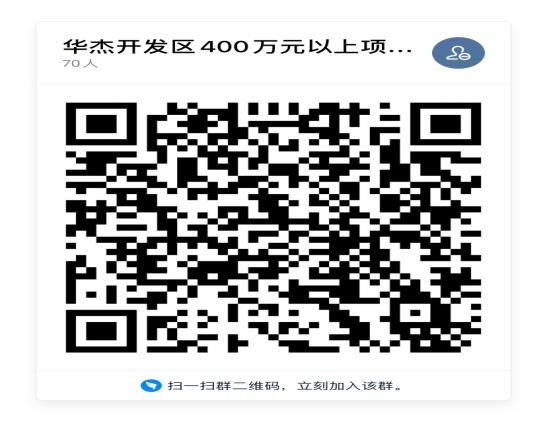 10、联系方式：招标单位：金华金开国有资本投资有限公司  代理单位：浙江华杰工程咨询有限公司地址：金华市婺城区婺州街 55 号龙源大厦   地址：金华市环城东路1777号宁远大厦11楼联系人：徐剑飞                           联系人：吴继豪电话： 0579－82388683                    电话：0579-82410965注意事项：电子招标开标及评审
1、招标代理公司使用V1.0.1招标工具编制完成后缀名为“.招标书”的电子版招标文件并上传至网上交易系统，该文件内含工程量清单及word版招标文件。
2、投标企业自行下载后缀名为“.招标书”的电子版本招标文件，投标人必须使用V1.0.1投标工具编制后缀名为“.网络加密标书”的电子版本投标文件。
3、投标企业必须将软件生成的投标文件（后缀名“.网络加密标书”、后缀名“.密码加密标书”）上传至网上交易系统.4、本工程采用电子招投标不见面开标系统，各参投企业应注意以下几点：    ⑴提交的投标文件应使用相应的投标工具（资料下载区）在投标截止时间前进行编制并上传，网络加密标书必须要上传，密码加密标书作为备份标书使用，自行选择上传或者不上传，若网络加密标书无法解密可以启用密码加密标书；    ⑵由招标代理发起标书解密后各参投企业应在1小时内完成标书的解密。 建议参投企业应在开标前提早确认CA锁是否能登录不见面开标系统，并在开标时间截止前进行签到，不见面开标系统网址：http://ztb.kfq.jinhua.gov.cn/auth/toLogin.do。若不能登录，及时联系技术人员0579-83180571；    ⑶网上提交的投标文件电子版出现无法打开等异常情况，导致投标文件电子版无法导入时，按无效标处理。
5、在使用招投标工具及上传招投标文件过程中遇到问题，请及时联系服务电话：13357120097（周工）、18957900927（王工）、4000166166转4转擎洲计价热线（24小时客服），QQ请咨询：800181896选择金华地区（正常工作时间在线8:30-17:00）。6、评标专家将使用新版评标系统对各企业投标文件进行评审。7、其他
7.1、潜在投标人可在金华开发区公共资源交易网（http://ztb.jhk.gov.cn）或金华经济技术开发区网中浏览招标文件。如已注册账号且办理过浙江 CA 证书和电子签章，在市本级交易平台均可直接绑定使用，无需另行付费（咨询电话：0579-83180571）, 可通过账号登录系统下载招标文件；7.2、招标文件的澄清、修改或招标补充文件等有关招标信息刊登在金华开发区公共资源交易网（http://ztb.jhk.gov.cn）的公告内，投标人应及时关注网站公告下本项目的补遗文件并下载。因未及时知悉补遗文件内容而引起投标文件无效或废标的，由投标人自行承担责任。7.3、 缴纳投标保证金需从 CA 锁办理，网上缴纳投标保证金，缴纳后进入 CA 锁复核是否缴纳成功，若未缴纳成功请及时与 0579-83180571 联系。第二章 投标人须知投标人须知前附表招投标电子交易平台的相关规定和操作说明1、电子交易平台的操作均需插入CA数字证书（以下简称CA锁），方可登录使用；2、从安全角度考虑，请投标人务必保管好各自的CA锁，若有遗失，请及时通知交易中心，因遗失所引起的安全隐患导致废标等现象发生，由投标人自己承担责任；3、投标人应当学习并掌握电子交易平台操作流程；4、投标人操作流程：交易平台报名→下载电子招标文件→上传疑问→下载补遗书(答疑纪要)→制作电子投标文件→检查投标文件并设置网络加密投标文件和密码文件→上传网络和密码加密电子投标文件→缴纳投标保证金→开标前系统里签到→打开开标系统解密电子投标文件若解密不成功启用（备份文件：密码加密标书）；5、投标人应在投标人须知前附表第1.10.2项规定的时间前，将提出的问题上传交易平台；6、投标人应按照投标人须知前附表第1.10.3项规定的时间下载招标文件补遗书(答疑纪要)；7、潜在投标人应自行关注网站和电子交易平台公告，招标人不再一一通知。投标人因自身贻误行为导致投标失败的，责任自负。8、投标人的电子投标文件应按照投标人须知前附表第2.2.2项规定的截止时间前上传到交易平台，逾期上传的电子投标文件招标人不予受理；9、中标人提供的纸质投标文件，必须是从交易平台中打印出来；开标特别说明1、请投标人务必使用生成投标文件时的CA锁在解密截止时间前自行解密投标文件，开标解密使用投标人上传的电子投标文件，投标人自行解密，如解密不成功马上启动备份文件2、因投标人原因造成其电子投标文件未解密的，视为撤销其投标文件；因投标人之外的原因造成电子投标文件未解密的，视为撤回其投标文件；3、部分投标人的电子投标文件无法解密的，其他投标文件的开标可以继续进行；4、如遇到网络不畅、网络安全问题等意外情况，所有投标人均无法解密时，将推迟时间重新开标，具体安排将另行通知。1 ．总则1.1 项目概况1.1.1 根据《 中华人民共和国招标投标法》 等有关法律、法规和规章的规定，本招标项目已具备招标条件，现对本标段施工进行招标。1.1.2 本招标项目招标人：见投标人须知前附表。1.1.3 本标段招标代理机构：见投标人须知前附表。1.1.4 本招标项目名称：见投标人须知前附表。1.1.5 本标段建设地点：见投标人须知前附表。1.2 资金来源和落实情况1.2.1 本招标项目的资金来源：见投标人须知前附表。1.2.2 本招标项目的出资比例：见投标人须知前附表。1.2.3 本招标项目的资金落实情况：见投标人须知前附表。1.3 招标范围、计划工期、质量和安全文明施工要求1.3.1 本次招标范围：见投标人须知前附表。1.3.2 本标段的计划工期：见投标人须知前附表。1.3.3 本标段的质量要求：见投标人须知前附表。1.3.4安全文明施工要求：见投标人须知前附表。1.3.5本工程采用工程量清单计价格式：见投标人须知前附表。1.4 投标人资格要求（适用于未进行资格预审的）1.4.1 投标人应具备承担本标段施工的资质条件、能力和信誉。(l）资质条件：见投标人须知前附表；(2）财务要求：见投标人须知前附表；(3）业绩要求：见投标人须知前附表；(4）信誉要求：见投标人须知前附表；(5）项目负责人资格：见投标人须知前附表；(6）其他要求：见投标人须知前附表。1.4.2 投标人须知前附表规定接受联合体投标的，除应符合本章第1.4.1项和投标人须知前附表的要求外，还应遵守以下规定：(1）联合体各方应按招标文件提供的格式签订联合体协议书，明确联合体牵头人和各方权利义务；(2）由同一专业的单位组成的联合体，按照资质等级较低的单位确定资质等级；(3）联合体各方不得再以自己名义单独或参加其他联合体在同一标段中投标。1.4.3 投标人不得存在下列情形之一：(l）为招标人不具有独立法人资格的附属机构（单位）；(2）与招标人存在利害关系且可能影响招标公正性；(3）与本招标项目的其他投标人为同一个单位负责人；(4）与本招标项目的其他投标人存在控股、管理关系；(5）为本标段前期准备提供设计或咨询服务的，但设计施工总承包的除外；(6）为本标段的代建人；(7）为本标段提供招标代理服务的；(8）与本标段的监理人或代建人或招标代理机构同为一个法定代表人的；(9）与本标段的监理人或代建人或招标代理机构相互控股或参股的；(10）为本标段的监理人；(11）与本标段的监理人或代建人或招标代理机构相互任职或工作的；(12）被依法暂停或取消投标资格的；(13）被责令停业的，暂扣或者吊销执照，或吊销资质证书；(14）进入清算程序，或者宣告破产，或其他丧失履约能力的情形；(15）在开标日前36个月内有骗取中标或严重违约或重大工程质量问题的（以建设行业主管部门的行政处罚或司法机关出具的有关法律文书为准）；(16）被工商行政管理机关在全国企业信用信息公示系统中列入严重违法失信企业名单；(17）被各级人民法院在信用信息共享平台列入失信被执行人名单；（18）在开标日前36个月内投标人或其法定代表人、拟任项目负责人有行贿犯罪行为的（以检察机关职务犯罪预防部门出具的查询结果为准）；（19）法律法规或投标人须知前附表规定的其他情形。1.5 费用承担1.5.1投标人准备和参加投标活动发生的费用自理，不管投标结果如何，招标人对上述费用不负任何责任。投标人的投标书一律不退还，请各投标单位自留备考。1.5.2本工程的公证费由中标单位承担。1.6 保密参与招标投标活动的各方应对招标文件和投标文件中的商业和技术等秘密保密，违者应对由此造成的后果承担法律责任。1.7 语言文字除专用术语外，与招标投标有关的语言均使用中文。必要时专用术语应附有中文注释。1.8 计量单位所有计量均采用中华人民共和国法定计量单位。1.9 踏勘现场1.9.1 投标人自行踏勘现场，投标人踏勘现场发生的费用自理。1.9.2 除招标人的原因外，投标人自行负责在踏勘现场中所发生的人员伤亡和财产损失。1.10 投标预备会不召开，提疑、答疑（澄清）方式见前附表，该答疑（澄清）内容为招标文件的组成部分。1.11 分包投标人拟在中标后将中标项目的部分非主体、非关键性工作进行分包的，应符合投标人须知前附表规定的分包内容、分包金额和接受分包的第三人资质要求等限制性条件。1.12 偏离投标人须知前附表允许投标文件偏离招标文件某些要求的，偏离应当符合招标文件规定的偏离范围和幅度。2．招标文件2.1 招标文件的组成本招标文件包括：(1）招标公告（或投标邀请书）；(2）投标人须知；(3）评标办法；(4）合同条款及格式；(5）工程量清单及招标控制价；(6）图纸；(7）技术标准和要求；(8）投标文件格式；(9）投标人须知前附表规定的其他材料。根据本章第1.10 款、第2.2 款和第2.3 款对招标文件所作的澄清、修改，构成招标文件的组成部分。2.2 招标文件的澄清2.2.1 投标人应仔细阅读和检查招标文件的全部内容。如发现缺页或附件不全，应及时向招标人提出，以便补齐。如有疑问，应在投标人须知前附表规定的时间前登录“金华开发区公共资源交易网（http://kfq.jinhua.gov.cn/col/col1229457035/index.html）”提出，要求招标人对招标文件予以澄清。2.2.2 招标文件的澄清将在投标人须知前附表规定的投标截止时间 15 天前提交至金华开发区公共资源交易网（http://kfq.jinhua.gov.cn/col/col1229457035/index.html）-补充文件，但不指明澄清问题的 来源。如果澄清发出的时间距投标截止时间不足15 天，相应延长投标截止时间。因未及时知悉 相关补充信息内容而引起投标文件无效或废标的，由投标人自行承担责任。该澄清内容为招标文 件的组成部分。2.2.3 投标人在开标前应及时关注招标人在网上发出的补充文件。2.3  招标文件的修改2.3.1 在 投 标 截 止 时 间15 天 前 ， 招 标 人 将 通 过 金 华 开 发 区 公 共 资 源交 易 网 （http://kfq.jinhua.gov.cn/col/col1229457035/index.html）及金华经济技术开发区网以网上公告的形式通知所有 潜在投标人对招标文件进行修改。如果修改招标文件的时间距投标截止时间不足15天，相应延长 投标截止时间。修改的招标文件作为招标文件的组成部分，对投标人起同等约束作用。2.3.2 投标人在开标前应该及时关注招标人在网上发布的补充文件。3．投标文件3.1 投标文件的组成3.1.1 投标文件应包括下列内容：(1）资格审查资料；(2) 资信标部分；(3）商务标部分。3.2 投标报价3.2.1 投标人在投标截止时间前修改投标函中的投标总报价，应同时修改商务标中“已标价工程量清单”中的相应报价。此修改须符合本章第4.3 款的有关要求。3.2.2本工程招标控制价：见投标人须知前附表，详细内容见第五章。3.2.3 投标报价说明及报价格式：3.2.3.1投标报价编制主要依据及格式：(1）招标人提供的招标文件、招标控制价；(2）2013版建设工程计价计量规范及浙江省补充规定（适用于国标清单招标）；(3）国家或省级、市级行业建设主管部门颁发的计价定额和计价办法；(4）建设工程设计文件及相关资料； (5）招标文件中的工程量清单及有关要求；(6）与建设项目相关的标准、规范、技术资料；(7）施工现场的实际情况、市场的实际人工、材料、机械台班价格及投标人结合自身能力编制的施工技术措施和施工组织措施等情况，同时考虑一定的风险。(8）其他相关资料。3.2.3.2工程量清单报价包括完成本工程量清单所列项目的全部费用，包括分部分项工程费、措施项目费、其他项目费、规费和税金。3.2.3.3分部分项工程量清单报价为综合单价报价，综合单价由完成规定计量单位工程量清单项目所需的人工费、材料费、机械使用费、企业管理费、利润和风险费用等组成。3.2.3.4 风险费用的计取范围，投标人应考虑为了防范、化解、处理由于施工期内可能出现的人工、材料和施工机械台班价格上涨、人员伤亡、质量缺陷、工期拖延及政策风险等不利事件所需的费用。本工程项目施工期间人工、材料、机械台班的价格涨跌调价方案为： 详见合同条款  。3.2.3.5投标人应根据自身编制的施工方案计算施工技术措施费用和施工组织措施费用，不得删除招标人在投标文件格式中提供的不发生的措施项目。投标人若增加措施项目，应填写在相应的措施项目之后，并在“措施项目清单计价表”序号栏中以“×B×××”示之， “×”为编码顺序码，“×××”为增加的措施顺序号。措施清单项目计价，对于不发生的措施项目，金额一律以“0”计价。 3.2.3.6各投标人在投标报价时，施工组织措施费中的安全文明施工基本费不得低于《浙江省建设工程计价规则》中规定的安全文明施工基本费费率下限值（取费基数额度大小按规定采用分档累进以递减方式计算）。其中：工程下限：   %。3.2.3.7各投标人在投标报价时，根据“关于颁发浙江省建设工程计价依据（2018版）的通知”（浙建建[2018]61号文件）：规费取费投标人根据国家法律法规及自身缴纳规费的实际情况，自主确定其投标费率，但在规费政策平稳过渡期内不得低于标准费率的30%。当规费相关政策发生变化时，再另行发文规定。其中：工程下限：   %。3.2.3.8各投标人在投标报价时，税金按9.00% 计取。   3.2.3.9工程量清单及计价格式（详见附件）中的任何内容不得随意删除或涂改，工程量清单计价格式中列明的所有需要填报的综合单价和合价，投标人均应填报，未填报的综合单价和合价，在工程实施后招标人将不予支付，并视为此项费用已包含在工程量清单中的其他综合单价和合价中。中标人未填报单价的项目，结算时有数量增减，其增减部分的费用按投标文件的组价原则结合《建筑工程面积计算规范》GB/T50353-2013、《建设工程工程量清单计价规范》GB50500-2013、《房屋建筑与装饰工程工程量计算规范》GB50854-2013、《通用安装工程工程量计算规范》GB50856-2013、《市政工程工程量计算规范》（GB50857-2013）及浙江省有关补充规定、《浙江省市政工程预算定额》（2018版）、《浙江省房屋建筑与装饰工程预算定额》（2018版）、《浙江省通用安装工程预算定额》（2018版）、《浙江省建设工程计价规则》及现行其它定额有关子项重新组价出综合单价进行调整。3.2.3.10暂列金额：详见工程量清单 ，列入其它项目清单与计价汇总表，在竣工结算时按实结算。3.3 投标有效期3.3.1 在投标人须知前附表规定的投标有效期内，投标人不得要求撤销或修改其投标文件。3.3.2 出现特殊情况需要延长投标有效期的，招标人以书面形式通知所有投标人延长投标有效期。投标人同意延长的，应相应延长其投标保证金的有效期，但不得要求或被允许修改或撤销其投标文件；投标人拒绝延长的，其投标失效，但投标人有权收回其投标保证金。3.4 投标保证金3.4.1 投标人在递交投标文件的同时，应按投标人须知前附表规定的时间、金额、形式递交投标保证金，并作为其投标文件的组成部分。联合体投标的，其投标保证金由牵头人递交，并应符合投标人须知前附表的规定。3.4.2 投标人不按本章第3.4.1 项要求提交投标保证金的，其投标文件将被拒绝。3.4.3招标项目无异议或投诉的，招标人在评标结果公示结束5个工作日内退回未中标人的投标保证金；招标项目有异议或投诉，但处理所需时间较长的，招标人将酌情退回与异议或投诉无关的未中标人投标保证金；中标人的投标保证金待交纳了履约保证金后，凭凭据及施工合同到交易中心给予无息退还投标保证金。3.4.4 有下列情形之一的，投标保证金将不予退还：(1）投标人在规定的投标有效期内撤销或修改其投标文件；(2）中标人拒绝配合招标人办理中标通知书事宜或拒绝签收中标通知书；(3）中标人在收到中标通知书后，无正当理由拒签合同协议书或未按招标文件规定提交履约担保。3.5 资格审查资料（适用于未进行资格预审的）详见第八章 3.6 备选投标方案除投标人须知前附表另有规定外，投标人不得递交备选投标方案。允许投标人递交备选投标方案的，只有中标人所递交的备选投标方案方可予以考虑。评标委员会认为中标人的备选投标方案优于其按照招标文件要求编制的投标方案的，招标人可以接受该备选投标方案。3.7 投标文件的编制3.7.1 投标文件应按第八章“投标文件格式”进行编写，如有必要，可以增加附页，作为投标文件的组成部分。其中，投标函附录在满足招标文件实质性要求的基础上，可以提出比招标文件要求更有利于招标人的承诺。3.7.2 投标文件应当对招标文件有关工期、投标有效期、质量要求、技术标准和要求、招标范围等实质性内容作出响应。3.7.3中标人提供的纸质投标文件完成电子签章后应用不褪色的材料打印。3.7.4投标文件中签字及盖章要求详见投标人须知前附表。委托代理人签字的，投标文件应附法定代表人签署的授权委托书。投标文件应尽量避免涂改、行间插字或删除。如果出现上述情况，改动之处应加盖单位章或由投标人的法定代表人或其授权的代理人签字确认。签字或盖章的具体要求见投标人须知前附表。3.7.5投标人制作电子投标书时，应注意以下几点：(1)投标单位在编制投标文件时以电子招标文件和变更通知提供的工程量清单为准进行投标报价；(2)投标单位必须将最后一次制作的电子投标文件和备份投标文件为准，作为上传投标文件。上传备份文件的作用，在CA锁解密不成功的话，可以使用有效备份文件解密。(3)投标单位编制的电子标书，必须是使用最新版投标制作工具生成的电子标书。(4)在编制投标文件时，分部分项工程量项目同招标人提供的工程量清单项目及变更通知提供的工程量清单项目应一致（包括清单排序、项目编码、项目名称、计量单位、清单工程量）。3.7.6 投标人递交的电子标书无法录入计算机辅助评标系统的，无法对电子标书进行评审的，作无效标处理，招标人可以拒绝该投标人的投标，如果经查实属故意废标情形的，将记入企业不良行为记录。4．投标4.1  投标文件的递交4.1.1 投标人应在本章第2.3项规定的投标截止时间前上传投标文件。4.1.2 投标人递交投标文件的地点：见投标人须知前附表。4.1.3 除投标人须知前附表另有规定外，投标人所递交的投标文件不予退还。4.1.4 招标人（金华开发区公共资源交易管理系统）收到投标文件后，向投标人发出确认上传成功的提示。4.1.5逾期上传的或者未上传指定系统的，视为投标文件未上传。4.2 投标文件的修改与撤回4.2.1 在本章第2.3项规定的投标截止时间前，投标人可以修改或撤回已递交的电子投标文件。4.2.2 投标人上传修改后的投标文件应在投标截止时间前进行。投标人应先撤回已上传的电子投标文件，再上传修改后重新生成后缀名为“.加密标书”的电子投标文件，并保证在投标截止时间前完成上传。5．开标5.1开标时间和地点5.1 不见面开标系统及开标相关要求5.1.1本项目开标时间为：同投标截止时间；投标人解密开始时间为：企业签到完毕，系统提示的开始解密时间。投标人解密截止时间为：开始解密的60分钟内，具体以系统提示的截止时间为准。5.1.2本项目不见面开标系统网址为:http://ztb.kfq.jinhua.gov.cn/auth/toLogin.do请各投标单位访问金华经济技术开发区不见面开标系统，使用CA锁登录，完成远程开标。5.1.3投标人可全程观看开标过程，不再强制性要求投标人到现场开标。5.1.4投标人授权委托人保持手机畅通，及时关注电子招投标交易平台询问信息，并在系统提示规定时间内予以回复。5.2 开标程序见投标人须知前附表6．评标6.1 评标委员会6.1.1 评标由招标人依法组建的评标委员会负责。评标委员会由招标人或其委托的招标代理机构熟悉相关业务的代表，以及有关技术、经济等方面的专家组成。评标委员会成员人数以及技术、经济等方面专家的确定方式见投标人须知前附表。6.1.2 评标委员会成员有下列情形之一的，应当回避：(1）招标人或投标人的主要负责人的近亲属；(2）项目主管部门或者行政监督部门的人员：(3）与投标人有经济利益关系，可能影响对投标公正评审的；(4）曾因在招标、评标以及其他与招标投标有关活动中从事违法行为而受过行政处罚或刑事处罚的。6.2 评标原则评标活动遵循公平、公正、科学和择优的原则。6.3 评标评标委员会按照第三章“评标办法”规定的方法、评审因素、标准和程序对投标文件进行评审。第三章“评标办法”没有规定的方法、评审因素和标准，不作为评标依据。7．合同授予7.1 定标方式7.1.1除投标人须知前附表规定评标委员会直接确定中标人外，招标人依据评标委员会推荐的中标候选人确定中标人，评标委员会推荐中标候选人的人数见投标人须知前附表。7.1.2 中标人确定：（1）评标结果将在金华市开发区公共资源交易网公示3个工作日；（2）公示期间无投标人及其他利害关系人针对评标结果提出质疑或投诉的，则中标候选人即为中标人；（3）中标候选人由于质疑或投诉原因被取消中标人资格的，本工程将重新招标。7.2 中标通知在本章第3.3 款规定的投标有效期内，招标人以书面形式向中标人发出中标通知书，同时将中标结果通知未中标的投标人。7.3 履约担保7.3.1 在签订合同前，中标人应按投标人须知前附表规定的金额、担保形式和招标文件第四章“合同条款及格式”规定的履约担保格式向招标人提交履约担保。联合体中标的，其履约担保由牵头人递交，并应符合投标人须知前附表规定的金额、担保形式和招标文件第四章“合同条款及格式”规定的履约担保格式要求。7.3.2 中标人不能按本章第7.3.1 项要求提交履约担保的，视为放弃中标，其投标保证金不予退还，给招标人造成的损失超过投标保证金数额的，中标人还应当对超过部分予以赔偿。7.4 签订合同7.4.1 招标人和中标人应当自中标通知书发出之日起30 天内，根据招标文件和中标人的投标文件订立书面合同。中标人无正当理由拒签合同的，招标人取消其中标资格，其投标保证金不予退还；给招标人造成的损失超过投标保证金数额的，中标人还应当对超过部分予以赔偿。7.4.2 发出中标通知书后，招标人无正当理由拒签合同的，招标人向中标人退还投标保证金；给中标人造成损失的，还应当赔偿损失。8．重新招标和不再招标8.1 重新招标有下列情形之一的，招标人将重新招标：(l）投标截止时间止，投标人少于3个的；(2）经评标委员会评审后否决所有投标的；（3）中标候选人被取消中标资格的；   （4）有效标少于3个的。8.2 不再招标重新招标后投标人仍少于3 个或者所有投标被否决的，属于必须审批或核准的工程建设项目，经原审批或核准部门批准后不再进行招标。9．纪律和监督9.1 对招标人的纪律要求招标人不得泄漏招标投标活动中应当保密的情况和资料，不得与投标人串通损害国家利益、社会公共利益或者他人合法权益。9.2对投标人的纪律要求投标人不得相互串通投标或者与招标人串通投标，不得向招标人或者评标委员会成员行贿谋取中标，不得以他人名义投标或者以其他方式弄虚作假骗取中标；投标人不得以任何方式干扰、影响评标工作。9.3 对评标委员会成员的纪律要求评标委员会成员不得收受他人的财物或者其他好处，不得向他人透漏对投标文件的评审和比较、中标候选人的推荐情况以及评标有关的其他情况。在评标活动中，评标委员会成员不得擅离职守，影响评标程序正常进行，不得使用第三章“评标办法”没有规定的评审因素和标准进行评标。9.4 对与评标活动有关的工作人员的纪律要求与评标活动有关的工作人员不得收受他人的财物或者其他好处，不得向他人透漏对投标文件的评审和比较、中标候选人的推荐情况以及评标有关的其他情况。在评标活动中，与评标活动有关的工作人员不得擅离职守，影响评标程序正常进行。9.5 投诉9.5.1投标人或者其他利害关系人对评标结果有异议的，在公示期间向招标人提出，招标人在收到异议之日起3日内作出答复。招标人作出答复前暂停招投标活动。9.5.2投标人或者其他利害关系人认为招标投标活动不符合法律、行政法规规定，招标人未在本章第9.5.1 项规定的时间内作出答复或答复未解决异议问题的，可以自知道或者应当知道之日起10内向有关行政监督部门投诉。      9.5.3有下列情形之一的，投诉事项不予受理：（1）投诉人非投标人或者其他利害关系人的；（2）应当先向招标人提出异议而未提出异议的；（3）逾期提出投诉的；（4）非书面形式提交投诉书的；（5）投诉时未提交有效线索和相关证明材料的。10、需要补充的其他内容需要补充的其他内容：见投标人须知前附表。附表一：开标记录表丰子恺运动场所建设工程施工开标记录表开标时间：＿年＿月＿日＿时＿分招标人代表：记录人：监标人：年  月  日附表二：问题澄清通知问题澄清通知编号：（投标人名称）: 丰子恺运动场所建设工程施工招标的评标委员会，对你方的投标文件进行了仔细的审查，现需你方对下列问题以书面形式予以澄清：1、2、……请将上述问题的澄清于年月日时前递交至（详细地址）或传真至（传真号码）。采用传真方式的，应在年月日时前将原件递交至（详细地址）。评标工作组负责人：（签字）年  月  日附表三：问题的澄清问题的澄清编号：丰子恺运动场所建设工程施工招标评标委员会：问题澄清通知（编号：）已收悉，现澄清如下：1、2、……投标人：（盖单位公章）法定代表人或其委托代理人：（签字）年  月  日附表四：中标通知书中标通知书________________：_______________________(招标人)建设的位于        的              ， 招标内容及范围为          。于     年    月   日    时    分公开开标后，已完成评标工作，并经过3个工作日公示无异议，确定你单位为中标人，中标价为       ，总工期为     日历天，工程质量要求符合          。项目负责人为       。你单位收到中标通知书后，须按招标文件规定时间前到                 与招标人签订合同。附表五：中标结果通知书中标结果通知书招标人：金华金开国有资本投资有限公司 （盖单位公章）法定代表人：（签字）附表六：确认通知确认通知投标人：（盖单位公章）年  月  日附表七：异议建设工程招标投标异议                                                   年    月    日注：投诉人应当按照《中华人民共和国招标投标法实施条例》（国务院第613号令）、《工程建设项目招标投诉活动投诉处理办法》（国家发改委、住建部等七部委第11号令）规定提出异议。附表八：投诉建设工程招标投标投诉书受理单位：                                                   年    月    日注：投诉人应当按照《《中华人民共和国招标投标法实施条例》（国务院第613号令）、工程建设项目招标投诉活动投诉处理办法》（国家发改委、住建部等七部委第11号令）规定提起投诉。有以下情形之一的投诉，将不予受理：1、投诉人不是所投诉招标投标活动的参与者，或者与投诉项目无任何利害关系；2、投诉事项不具体，且未提供有效线索，难以查证的；3、投诉书未署具投诉人真实姓名、签字和有效联系方式的；以法人名义投诉的，投诉书未经法定代表人签字并加盖公章的；4、超过投诉时效的；5、已经作出处理决定，并且投诉人没有提出新的证据的；6、投诉事项已进入行政复议或行政诉讼程序的。  第三章 综合评估法1、评标方法和评标方式1.1本次评标采用综合评估法。评标委员会对入围的投标文件，按照本章第2.2 款规定的评分标准进行打分，并按总得分由高到低顺序对投标人排名并编号，若有两名及以上投标人总得分相同的，则资信标得分高者排前；若有两名及以上投标人总得分、资信标得分均相同的，则报价低者排前；若有两名及以上投标人总得分、资信标、报价均相同的，由招标人代表用随机方式确定。评标委员会根据投标人排名先后顺序推荐中标候选人，并确定第一中标候选人为拟中标人，其所报报价为项目中标价。1.2本次评标：不实行 计算机远程评标。如本工程实行计算机远程评标的，与投标相关的证件、文件等材料采用以下方法之一确认：□ 由评标委员会评审确认。□ 由开标所在地的评标委员或相关工作人员核验后，由评标委员会确认。2、评审标准2.1 评审入围方式：见评标办法前附表。2.2 总分值构成：见评标办法前附表。2.2.1资信标详评分值构成与评分标准：见评标办法前附表。2.2.2商务标详评分值构成与评分标准：见评标办法前附表。2.3 投标人总得分计算：见评标办法前附表。2.4入围资格符合性评审方式：见评标办法前附表。2.5资格符合性评审标准：见评标办法前附表（适用于未资格预审的）。3、评标程序3.1评审入围3.1.1招标人根据本章第2.1 款规定，确定入围评审的投标文件。3.2 资信标、商务标详细评审3.2.1根据本章第2.2.1款进行详细评审并计算出得分，计算时出现两位以上小数的，保留小数点后两位，小数点后第三位“四舍五入”（下同）。3.2.2评标委员会先确认评审的资信标是否存在废标情况，在根据本章第2.2.2款进行详细评审并计算出得分。3.2.3评标委员会先确认评审的商务标是否存在废标情况，在根据本章第2.2.3款进行详细评审并计算出得分。3.2.4 投标人有以下情形之一的，其投标作废标处理：(1）投标内容不符合第二章“投标人须知”第1.3.1项规定的。（2）投标文件不符合第二章“投标人须知”第3.7.7 项规定的。(3) 投标工期、质量不满足招标文件要求的。(4)投标文件中权利义务约定不符合第四章“合同条款及格式”规定的。(5）投标文件中存在明显不符合技术规范、技术标准的内容的。(6) 有效报价非唯一或超过招标人确定的招标控制价的。(7)投标总价中发现前后报价矛盾产生的造价差额加算数性错误累计金额绝对值超过总价的 2  %以上。(8) 安全文明施工费、规费、税金不按规定计取的。(9）不按评标委员会要求澄清、说明或补正的。(10) 串通投标或弄虚作假或有其他违法行为的。(12)两个及以上投标文件被评标系统确认采用同一计价软件加密锁或是同一台电脑（指硬盘号或MAC地址相同）编制的。(13)不符合招标文件中规定的其他实质性要求。(14) 经评标委员会认定的其他废标情况：1、暂列金额、暂定价有一处与招标人提供工程量清单不符时，按废标处理；2、投标报价中的分部分项工程量清单综合单价中有一处超过招标人招标控制价中的综合单价的,按废标处理；3、寄件人非投标单位本工程投标的授权委托人，按废标处理；4、经评标委员会认定的其他废标情况。3.2.5 投标报价有算术错误的，评标委员会按以下原则对投标报价进行修正，修正的价格经投标人书面确认后具有约束力。投标人不接受修正价格的，其投标作废标处理。(1）投标文件中的大写金额与小写金额不一致的，以大写金额为准；(2）总价金额与依据单价计算出的结果不一致的，以单价金额为准修正总价，但单价金额小数点有明显错误的除外。3.2.6评标委员会发现投标人的报价明显低于其他投标报价，或者在设有标底时明显低于标底，使得其投标报价可能低于其个别成本的，应当要求该投标人作出书面说明并提供相应的材料。投标人不能合理说明或者不能提供相应材料的，由评标委员会认定该投标人以低于成本报价竞标，其投标作废标处理。3.2.7 评标委员会如对资质证书复印件有疑异，可请 公证处  扫描资质证书二维码或到资质证书所示的网站查证），以便核验。3.3投标人总得分计算3.3.1评标委员会根据本章第2.3款对投标人总得分进行计算。3.4入围资格评审 3.4.1评标委员会根据本章第2.4款确定入围资格符合性评审的投标文件。3.5资格符合性评审标准3.5.1评标委员会根据本章第2.5款进行资格符合性评审。3.5.2投标人有第二章“投标人须知”第1.4.3 项规定的任何一种情形的，取消投标资格。3.6 关于辅助评标3.6.1由招标代理机构在红黑名单数据库、检察院行贿犯罪档案中查询入围符合性评审的投标人信息，并将查询结果形成书面材料，公证机构核对无误后，把查询结果交给评标委员会。3.6.2虽然本工程商务标采用电子清标软件，其中零星用工工程量及清单、暂定材料价项目、品牌选择表、各项税费的费率及计算结果等需要评委手工清标。3.7 投标文件的澄清和补正3.7.1 在评标过程中，评标委员会可以书面形式要求投标人对所提交投标文件中不明确的内容进行书面澄清或说明，或者对细微偏差进行补正。评标委员会不接受投标人主动提出的澄清、说明或补正。3.7.2 澄清、说明和补正不得改变投标文件的实质性内容（算术性错误修正的除外）。投标人的书面澄清、说明和补正属于投标文件的组成部分。3.7.3 评标委员会对投标人提交的澄清、说明或补正有疑问的，可以要求投标人进一步澄清、说明或补正，直至满足评标委员会的要求。3.8 评标结果3.8.1 除第二章“投标人须知”前附表授权直接确定中标人外，评标委员会按照排名先后顺序推荐中标候选人。3.8.2 评标委员会完成评标后，应当向招标人提交书面评标报告。第四章 合同条款及格式（本章所称“承包人”是指本招标项目的“中标人”， 本章所称“发包人”是指本招标项目的“招标人”或为委托“招标人”招标的本项目“建设单位”。） 第一节 合同协议书按《建设工程施工合同（示范文本）》（GF—2017—0201）第一部分执行。发包人（甲方）：金华金开国有资本投资有限公司  承包人（乙方）：     根据《中华人民共和国民法典》、《中华人民共和国建筑法》及有关法律规定，遵循平等、自愿、公平和诚实信用的原则，双方就 丰子恺运动场所建设工程施工及有关事项协商一致，共同达成如下协议：一、工程概况1.工程名称：丰子恺运动场所建设工程  。2.工程地点：         。3.工程立项批准文号： / 。4.资金来源：  公司自有资金 。5.工程内容：                。6.工程承包范围：施工图纸范围内所有工作内容（详见工程量清单,具体以发包人要求为准）。二、合同工期计划开工日期：年月日。（以开工报告为准）计划竣工日期：年月日。（以竣工报告为准）工期总日历天数： 天。工期总日历天数与根据前述计划开竣工日期计算的工期天数不一致的，以工期总日历天数为准。三、质量标准工程质量标准： 不低于国家相关验收的合格标准。四、签约合同价与合同价格形式	1.签约合同价为：人民币（大写）    (¥    元)；其中：（1）安全文明施工费：人民币（大写）   (¥    元)；（2）材料和工程设备暂估价金额：人民币（大写）   (¥    元)；（3）专业工程暂估价金额：人民币（大写）   (¥     元)；（4）暂列金额：人民币（大写）   (¥     元)。2.合同价格形式：  单价合同   。五、项目经理承包人项目经理：         。六、合同文件构成本协议书与下列文件一起构成合同文件：（1）中标通知书（如果有）；（2）投标函及其附录（如果有）；（3）专用合同条款及其附件；（4）通用合同条款；（5）技术标准和要求；（6）图纸；（7）已标价工程量清单或预算书；（8）其他合同文件。在合同订立及履行过程中形成的与合同有关的文件均构成合同文件组成部分。上述各项合同文件包括合同当事人就该项合同文件所作出的补充和修改，属于同一类内容的文件，应以最新签署的为准。专用合同条款及其附件须经合同当事人签字或盖章。七、承诺1.发包人承诺按照法律规定履行项目审批手续、筹集工程建设资金，并按照合同约定的期限和方式支付合同价款。2.承包人承诺按照法律规定及合同约定组织完成工程施工，确保工程质量和安全，不进行转包及违法分包，并在缺陷责任期及保修期内承担相应的工程维修责任。3.发包人和承包人通过招投标形式签订合同的，双方理解并承诺不再就同一工程另行签订与合同实质性内容相背离的协议。八、词语含义本协议书中词语含义与第二部分通用合同条款中赋予的含义相同。九、签订时间本合同于     年   月   日签订。十、签订地点本合同在  金华金开国有资本投资有限公司   签订。十一、补充协议合同未尽事宜，合同当事人另行签订补充协议，补充协议是合同的组成部分。十二、合同生效本合同自合同双方法定代表人（或授权代表）签字或盖章并加盖单位公章（合同专用章）生效。十三、合同份数本合同一式 拾 份，均具有同等法律效力，发包人执 伍 份，承包人执 伍 份。发包人：(公章)								承包人：(公章)法定代表人或其委托代理人：					法定代表人或其委托代理人：（签字）									（签字）组织机构代码：      		组织机构代码： 					    地址：    					地址：				    邮政编码：   					邮政编码：			    法定代表人：							法定代表人：						  委托代理人： 							委托代理人：					    电话：						电话：					传真： 						传真：					  电子信箱：									电子信箱：			  开户银行：   					开户银行：				账号：       					账号：					第二节 通用合同条款  按《建设工程施工合同（示范文本）》（GF—2017—0201）第二部分执行。第三节 专用合同条款只列主要条款，其它条款按建设工程施工合同（示范文本）》（GF—2017—0201）第三部分执行1. 一般约定1.1 词语定义1.1.1合同1.1.1.10其他合同文件包括：在合同订立及履行过程中形成的与合同有关的文件均构成合同文件组成部分。1.1.2 合同当事人及其他相关方1.1.2.4监理人：名    称：                ；资质类别和等级：                  ；联系电话：                  ；电子信箱：               ；通信地址：                     。1.1.2.5 设计人：名    称：                 ； 资质类别和等级：               ；联系电话：                      ； 电子信箱：                      ；通信地址：        /                     。1.1.3 工程和设备1.1.3.7 作为施工现场组成部分的其他场所包括：    /      1.1.3.9 永久占地包括：               /            。1.1.3.10 临时占地包括：            /            。1.3法律 适用于合同的其他规范性文件： 《中华人民共和国民法典》、《中华人民共和国建筑法》、《中华人民共和国招标投标法》、《建筑安装工程承包合同条例》、《建设工程质量管理条例》及现行国家、建设部、浙江省和金华市有关法律、法规文件。  。1.4 标准和规范1.4.1适用于工程的标准规范包括： 有关现行的国家行业和地方标准及规范。 。1.4.2 发包人提供国外标准、规范的名称：        /     ；发包人提供国外标准、规范的份数：         /             ；发包人提供国外标准、规范的名称：          /            。1.4.3发包人对工程的技术标准和功能要求的特殊要求：                。1.5 合同文件的优先顺序合同文件组成及优先顺序为： （1）中标通知书（2）投标函及其附录；（3）专用合同条款及其附件；（4）通用合同条款；（5）技术标准和要求；（6）图纸；（7）已标价工程量清单或预算书；（8）其他合同文件。（9）在合同订立及履行过程中形成的与合同有关的文件均构成合同文件组成部分  。1.6 图纸和承包人文件	1.6.1 图纸的提供发包人向承包人提供图纸的期限： 开工前七天提供；发包人向承包人提供图纸的数量： 施工图纸陆套；发包人向承包人提供图纸的内容：施工图纸中所有内容（详见招标文件及工程量清单）。1.6.4 承包人文件需要由承包人提供的文件，包括：施工组织设计、签证单、当月完成的工程量和下月施工进度计划表；承包人提供的文件的期限为：每月25日前；承包人提供的文件的数量为：一式二份；承包人提供的文件的形式为：书面报告形式；发包人审批承包人文件的期限：按《通用条款》执行。1.6.5 现场图纸准备关于现场图纸准备的约定：开工前7天，提供图纸6套。1.7 联络1.7.1发包人和承包人应当在 15 天内将与合同有关的通知、批准、证明、证书、指示、指令、要求、请求、同意、意见、确定和决定等书面函件送达对方当事人。1.7.2 发包人接收文件的地点：施工现场  ；发包人指定的接收人为：             。承包人接收文件的地点：施工现场     ；承包人指定的接收人为：            。监理人接收文件的地点：施工现场；监理人指定的接收人为：               。1.10 交通运输1.10.1 出入现场的权利关于出入现场的权利的约定： / 。1.10.3 场内交通关于场外交通和场内交通的边界的约定：以用地红线为分界线。关于发包人向承包人免费提供满足工程施工需要的场内道路和交通设施的约定：按《通用条款》执行。  1.10.4超大件和超重件的运输运输超大件或超重件所需的道路和桥梁临时加固改造费用和其他有关费用由  按《通用条款》执行   承担。1.11 知识产权1.11.1关于发包人提供给承包人的图纸、发包人为实施工程自行编制或委托编制的技术规范以及反映发包人关于合同要求或其他类似性质的文件的著作权的归属：未经发包人同意，承包人不得擅自提供给第三方。关于发包人提供的上述文件的使用限制的要求：     /    。1.11.2 关于承包人为实施工程所编制文件的著作权的归属：  按《通用条款》执行。关于承包人提供的上述文件的使用限制的要求：按《通用条款》执行  。1.11.4 承包人在施工过程中所采用的专利、专有技术、技术秘密的使用费的承担方式：按《通用条款》执行。1.13工程量清单错误的修正出现工程量清单错误时，是否调整合同价格：       /    。允许调整合同价格的工程量偏差范围：        /  。2. 发包人2.2 发包人代表发包人代表：姓    名：                         ；身份证号：                         ；职    务：                         ；联系电话：                         ；电子信箱：                         ；通信地址：                         ；发包人对发包人代表的授权范围如下：依据建设方授权    。2.4 施工现场、施工条件和基础资料的提供2.4.1 提供施工现场关于发包人移交施工现场的期限要求：开工日期7天前向承包人移交施工现场   。2.4.2 提供施工条件关于发包人应负责提供施工所需要的条件，包括：（1）将施工用水、电力、通讯线路等施工所必需的条件接至施工现场内；（已具备）（2）保证向承包人提供正常施工所需要的进入施工现场的交通条件；（开工前开通）（3）协调处理施工现场周围地下管线和邻近建筑物、构筑物、古树名木的保护工作，并承担相关费用；（已完成）    。2.5 资金来源证明及支付担保发包人提供资金来源证明的期限要求：    /           。发包人是否提供支付担保：        /        。发包人提供支付担保的形式：     /            。3. 承包人3.1 承包人的一般义务（9）承包人提交的竣工资料的内容：   按《通用条款》执行                。承包人需要提交的竣工资料套数：     竣工图三套，竣工资料贰套      。承包人提交的竣工资料的费用承担：   承包人承担    。承包人提交的竣工资料移交时间：    工程竣工验收后10天内        。承包人提交的竣工资料形式要求：  书面形式    。（10）承包人应履行的其他义务： /  。3.2 项目经理3.2.1 项目经理：姓    名：                          ；身份证号：                          ；建造师执业资格等级：                          ；建造师注册证书号：                          ；建造师执业印章号：                          ；安全生产考核合格证书号：                          ；联系电话：                          ；电子信箱：                          ；通信地址：                          ；承包人对项目经理的授权范围如下：施工现场的质量、安全、进度总负责    。关于项目经理每月在施工现场的时间要求：  每月出勤均不少于22天。承包人未提交劳动合同，以及没有为项目经理缴纳社会保险证明的违约责任：  发包人有权取消其承包资格，由此增加的费用和（或）延误的工期由承包人承担  。项目经理未经批准，擅自离开施工现场的违约责任：   按《通用条款》和招标文件执行。3.2.3 承包人擅自更换项目经理的违约责任：未经发包人同意擅自变更项目经理处中标价1%的罚款；若确因特殊原因需更换，经发包人同意并向行业监管部门备案后可进行更换项目经理，但更换仅限壹次；更换后的项目经理资质等级不得低于原项目经理资质等级      。    3.2.4 承包人无正当理由拒绝更换项目经理的违约责任：  按《通用条款》执行  。3.3 承包人人员3.3.1 承包人提交项目管理机构及施工现场管理人员安排报告的期限：接到开工通知后7天内 。3.3.3 承包人无正当理由拒绝撤换主要施工管理人员的违约责任：  按《通用条款》执行  。3.3.4 承包人主要施工管理人员离开施工现场的批准要求：按《通用条款》执行  。3.3.5承包人擅自更换主要施工管理人员的违约责任：未经发包人同意擅自变更技术负责人、五大员分别处中标价50000元及五大员每人4000元的罚款  。承包人主要施工管理人员擅自离开施工现场的违约责任：工程项目管理班子人员每月出勤均不少于22天，若缺勤或擅自离岗，则项目经理、技术负责人、五大员分别按1000元/天、500元/天、200元/天向发包人支付违约金  。3.5 分包3.5.1 分包的一般约定禁止分包的工程包括：           /               。主体结构、关键性工作的范围： /              。    3.5.2分包的确定允许分包的专业工程包括：         不允许分包            。其他关于分包的约定：              /             。3.5.4 分包合同价款关于分包合同价款支付的约定：      /                。3.6 工程照管与成品、半成品保护承包人负责照管工程及工程相关的材料、工程设备的起始时间：  本工程在竣工验收未交付使用前，承包范围内的已完成工程，由承包人采取措施负责保护，保护费用由承包人承担   。3.7 履约担保承包人是否提供履约担保：            是                  。承包人提供履约担保的形式、金额及期限的：  在中标通知书送达之日算起的15个工作日内，承包人提交中标价2%的履约保证金，承包人以银行转账或保函或保单的方式向发包人提供履约担保。其中工程质量保证金占45%、工期保证金占10%、安全文明施工保证金占10%、项目管理班子到位率保证金占35%。履约保证金在工程竣工验收合格后15天内扣除各项违约金后无息退还。保函或保单形式：保函或保单有效期须至项目竣工验收合格，若期间保函或保单失效，由承包人在保函或保单失效前重新办理，有效期须至项目竣工验收合格。   4. 监理人4.1监理人的一般规定关于监理人的监理内容：  本工程所有施工内容      。关于监理人的监理权限：   按建设工程监理合同要求执行     。 关于监理人在施工现场的办公场所、生活场所的提供和费用承担的约定：  承包人免费向发包人和监理单位提供办公室贰间   。4.2 监理人员总监理工程师：姓    名：                          ；职    务：                          ；监理工程师执业资格证书号：                          ；；联系电话：                          ；电子信箱：                          ；；通信地址：                          ；关于监理人的其他约定：                          ；4.4 商定或确定在发包人和承包人不能通过协商达成一致意见时，发包人授权监理人对以下事项进行确定：（1）              /                     ；（2）              /                     ；（3）              /                     。5. 工程质量5.1 质量要求5.1.1 特殊质量标准和要求：当初验不合格，承包人必须无条件进行整改，整改后仍达不到合格验收标准，承包人将按100%的质量保证金计向发包人支付违约金，并无条件整改直至合格，同时工期不予顺延。关于工程奖项的约定：              /          。5.3 隐蔽工程检查5.3.2承包人提前通知监理人隐蔽工程检查的期限的约定： 48小时   。监理人不能按时进行检查时，应提前 24小时提交书面延期要求。关于延期最长不得超过：  48   小时。6. 安全文明施工与环境保护6.1安全文明施工6.1.1 项目安全生产的达标目标及相应事项的约定：承包人必须按金华市政府及国家有关文件规定实行安全文明施工，工程竣工时必须做到工完场清、料清、障清，若违反安全文明施工方面的有关规定，未达到金华市标化工地的。发包人有权从安全文明施工保证金及工程款中扣除相应的实际费用  。6.1.4 关于治安保卫的特别约定：  按《通用条款》执行        。关于编制施工场地治安管理计划的约定：按《通用条款》执行        。6.1.5 文明施工合同当事人对文明施工的要求：承包人必须按金华市政府及国家有关文件规定实行安全文明施工，工程竣工时必须做到工完场清、料清、障清，若违反安全文明施工方面的有关规定，发包人有权从安全文明施工保证金及工程款中扣除相应发生的实际费用。6.1.6 关于安全文明施工费支付比例和支付期限的约定： / 。7. 工期和进度7.1 施工组织设计7.1.1 合同当事人约定的施工组织设计应包括的其他内容：按《通用条款》执行  。7.1.2 施工组织设计的提交和修改承包人提交详细施工组织设计的期限的约定：  在合同签订后叁天内提供修正的施工组织设计和根据合同工期拟定的进度计划，上报项目总监理工程师和发包人工程师审核。发包人和监理人在收到详细的施工组织设计后确认或提出修改意见的期限：七天内提出审查意见 。7.2 施工进度计划7.2.2 施工进度计划的修订发包人和监理人在收到修订的施工进度计划后确认或提出修改意见的期限：  接到施工进度计划表后七天内确认  。7.3 开工7.3.1 开工准备关于承包人提交工程开工报审表的期限：  开工前七天   。关于发包人应完成的其他开工准备工作及期限：  按《通用条款》执行   。关于承包人应完成的其他开工准备工作及期限：   开工前七天     。7.3.2开工通知因发包人原因造成监理人未能在计划开工日期之日起 90 天内发出开工通知的，承包人有权提出价格调整要求，或者解除合同。7.4 测量放线7.4.1发包人通过监理人向承包人提供测量基准点、基准线和水准点及其书面资料的期限：开工前七天。7.5 工期延误7.5.1 因发包人原因导致工期延误（7）因发包人原因导致工期延误的其他情形：  按《通用条款》执行   。7.5.2 因承包人原因导致工期延误因承包人原因造成工期延误，逾期竣工违约金的计算方法为：按合同工期，提前或按期完工，工期不奖不罚；若承包人达不到本工程施工工期的要求，延误10天内每天向发包人支付3000元违约金；延误10天以上每天向发包人支付5000元违约金(含前面的10天)；发包人有权直接从履约保证金中扣除承包人应支付的违约金   。因承包人原因造成工期延误，逾期竣工违约金的上限：若中途实际施工进度严重延期影响进度工期20%及以上时发包人有权终止合同，同时不支付工程款  。7.6 不利物质条件不利物质条件的其他情形和有关约定：   按《通用条款》执行     。7.7异常恶劣的气候条件发包人和承包人同意以下情形视为异常恶劣的气候条件：（1）  按通用条款执行        ；（2）         /               ；（3）         /                   。7.9 提前竣工的奖励7.9.2提前竣工的奖励：   按合同工期，提前或按期完工，工期不奖不罚   。8. 材料与设备8.4材料与工程设备的保管与使用8.4.1发包人供应的材料设备的保管费用的承担：     /    。8.6 样品8.6.1	样品的报送与封存需要承包人报送样品的材料或工程设备，样品的种类、名称、规格、数量要求：按《通用条款》执行。8.8 施工设备和临时设施8.8.1 承包人提供的施工设备和临时设施关于修建临时设施费用承担的约定：        /          。9. 试验与检验9.1试验设备与试验人员9.1.2 试验设备施工现场需要配置的试验场所：  按《通用条款》执行     。 施工现场需要配备的试验设备：  按《通用条款》执行     。施工现场需要具备的其他试验条件：按《通用条款》执行       。9.4 现场工艺试验 现场工艺试验的有关约定：  按《通用条款》执行            。10. 变更10.1变更的范围关于变更的范围的约定：（1）增加或减少合同中任何工作，或追加额外的工作；（2）取消合同中任何工作，但转由他人实施的工作除外；（3）改变合同中任何工作的质量标准或其他特性；（4）改变工程的基线、标高、位置和尺寸；（5）改变工程的时间安排或实施顺序。10.4 变更估价10.4.1 变更估价原则关于变更估价的约定:  a、合同中有类似清单项目综合单价的，可以参照合同中类似项目的综合单价计算确定。b、合同中没有类似清单项目综合单价的，由承包人根据投标控制价编制原则及中标下浮率（（1-中标价÷招标控制价）×100％）进行组价，组价出新的综合单价，报发包人确认后作为结算的依据，承包人自行漏项的不作调整。c、暂定综合单价由发包人按签证列入结算价；无投标价的材料，结算时按有效施工期间的《金华市建设工程造价信息价》的平均价，无信息价材料由发包人签证后列入结算价；d、施工过程和工程结算期间，如遇国家及地方政策性调整，本工程概不考虑。e、投标报价中设立品牌、规格的材料设备，原则上不允许施工变更，确需变更的，发包人有权审查该材料设备报价的合理性，如有异常报价的，承包人应承担相应经济责任后。新增加材料设备按信息价（或市场价）乘以（（1-中标价÷招标控制价）×100％）进行结算。   f、中标价及招标控制价在计算中标下浮率时应扣除暂列金额、暂估价。10.5承包人的合理化建议监理人审查承包人合理化建议的期限：按《通用条款》执行   。发包人审批承包人合理化建议的期限：按《通用条款》执行  。承包人提出的合理化建议降低了合同价格或者提高了工程经济效益的奖励的方法和金额为：   /   。10.7 暂估价暂估价材料和工程设备的明细详见附件11：《暂估价一览表》。10.7.1 依法必须招标的暂估价项目对于依法必须招标的暂估价项目的确认和批准采取第  二  种方式确定。10.7.2 不属于依法必须招标的暂估价项目对于不属于依法必须招标的暂估价项目的确认和批准采取第  一  种方式确定。第3种方式：承包人直接实施的暂估价项目承包人直接实施的暂估价项目的约定：    /      。10.8 暂列金额合同当事人关于暂列金额使用的约定：  暂列金额应按照发包人的要求使用   。11. 价格调整11.1 市场价格波动引起的调整市场价格波动是否调整合同价格的约定：  否  。1、允许调整的内容:          /         2、允许调整的范围:         /          因市场价格波动调整合同价格，采用以下第   /  种方式对合同价格进行调整：第1种方式：采用价格指数进行价格调整。关于各可调因子、定值和变值权重，以及基本价格指数及其来源的约定：         /         ；  第2种方式：采用造价信息进行价格调整计算方法:      /        。 12. 合同价格、计量与支付12.1 合同价格形式1、单价合同。综合单价包含的风险范围：一切风险。风险费用的计算方法：    /  。风险范围以外合同价格的调整方法：   /  。2、总价合同。总价包含的风险范围：   /  。风险费用的计算方法：/。12.1.1竣工价款的结算：（1）工程量确定：工程量根据竣工图及设计变更联系单，按照《建筑工程面积计算规范》GB/T50353-2013、《建设工程工程量清单计价规范》GB50500-2013、《房屋建筑与装饰工程工程量计算规范》GB50854-2013、《通用安装工程工程量计算规范》GB50856-2013、《市政工程工程量计算规范》（GB50857-2013）及浙江省有关补充规定、《浙江省市政工程预算定额》（2018版）、《浙江省房屋建筑与装饰工程预算定额》（2018版）、《浙江省通用安装工程预算定额》（2018版）、《浙江省建设工程计价规则》及有关补充规定计算工程量。（2）清单项目综合单价确定：①发包人提供的工程量清单有数量误差，或设计变更引起工程量清单项目工程数量的增减，执行合同原有的价格。②合同履行期间，当应予计算的实际工程量与招标工程量清单出现偏差和因工程变更引起已标价工程量清单项目的工程数量发生变化，工程量增加或减少15%以上时，其增加部分工程量或减少后剩余部分的工程量的相应单价应由承包人提出新的综合单价，经发包人或其委托的咨询单位工程师审定后，作为结算的依据。③发包人提供的工程量清单项目漏项，或设计变更引起新的工程量清单项目，其相应综合单价的确定方法为：a、合同中有类似清单项目综合单价的，可以参照合同中类似项目的综合单价计算确定。b、合同中没有类似清单项目综合单价的，由承包人根据招标控制价编制原则及中标下浮率（（1-中标价÷招标控制价）×100％）进行组价，组价出新的综合单价，报发包人确认后作为结算的依据，承包人自行漏项的不作调整（中标价及招标控制价在计算中标下浮率时应扣除暂列金额、暂估价，下同）。c、暂定综合单价由发包人按签证列入结算价；无投标价的材料，结算时按有效施工期间的《金华市建设工程造价信息价》的平均价，无信息价材料由发包人签证后列入结算价；d、施工过程和工程结算期间，如遇国家及地方政策性调整，本工程概不考虑。e、投标报价中设立品牌、规格的材料设备，原则上不允许施工变更，确需变更的，发包人有权审查该材料设备报价的合理性，如有异常报价的，承包人应承担相应经济责任后。新增加材料设备按信息价（或市场价）乘以（1-中标下浮率）进行结算。④由于清单项目中项目特征或工程内容发生变更的，应以原综合单价为基础，仅就变更部分相应定额子目调整综合单价。12.1.2竣工结算在以下情况下不能调整：（1）承包人为方便施工而更改施工方案或施工方法而增加的费用。（2）承包人未填报单价的项目，视为其费用已包含在其他项目中，其费用不能调整；承包人未填报单价的项目，结算时有数量减少，其减少部分的费用按投标文件的组价原则结合省定额有关子项重新组价出综合单价进行调整。（3）施工技术措施费中除明确约定包干计算外其余均应按实调整。12.1.3工程竣工结算审核追加费用：工程审价结束后，当核减金额超过5%以上的，超出部分的审价费由承包人承担，发包人从应付工程价款中代扣代缴 。12.2 预付款12.2.1 预付款的支付预付款支付比例或金额：          /                      。预付款支付期限：                /                      。预付款扣回的方式：              /                      。12.2.2 预付款担保承包人提交预付款担保的期限：       /                   。预付款担保的形式为：              /                    。12.3 计量12.3.1 计量原则工程量计算规则：按照《建筑工程面积计算规范》GB/T50353-2013、《建设工程工程量清单计价规范》GB50500-2013、《房屋建筑与装饰工程工程量计算规范》GB50854-2013、《通用安装工程工程量计算规范》GB50856-2013、《市政工程工程量计算规范》（GB50857-2013）、及浙江省有关补充规定、《浙江省市政工程预算定额》（2018版）、《浙江省房屋建筑与装饰工程预算定额》（2018版）、《浙江省通用安装工程预算定额》（2018版）、《浙江省建设工程计价规则》及有关补充规定计算工程量  。12.3.2 计量周期关于计量周期的约定：            /                      。12.3.3 单价合同的计量关于单价合同计量的约定：           /                   。12.3.4 总价合同的计量关于总价合同计量的约定：           /                   。12.3.5总价合同采用支付分解表计量支付的，是否适用第12.3.4 项〔总价合同的计量〕约定进行计量：/  。12.3.6 其他价格形式合同的计量其他价格形式的计量方式和程序：        /          。12.4 工程进度款支付12.4.1 付款周期关于付款周期的约定：1、合同签订支付工资性工程预付款（额度为暂定合同价款（不扣除暂列金额）的1%）;2、工程施工期间承包人应在每月10日前向监理人、发包人提交上月完成工程量的工程进度款报告，经监理人、发包人审核后15天内，发包人按上月审核进度款的20%拨付工资性工程款至农民工工资专用账户；3、工程全部完工，承包人提交完整的竣工结算资料及竣工技术资料给发包人后付至已完工程量（扣除甲供材料）的 80%；4、其余工程款待竣工结算按规定审价后，按金市财建[2016]183号文件规定，竣工结算审核检查结果出具后付至工程审定造价的98.5%，扣留1.5%作为质量保证金。5、余款待保修期满无质量问题扣除各项违约金后一次性无息结清。支付工程款时承包人需提供符合发包人要求的增值税专用发票。本项目工程款实行工资款和其他工程款分账管理制度，具体按《关于在全市房屋建筑和市政基础设施工程项目全面实施工资款和其他工程款分账管理制度的通知》金市建建〔2017〕124 号文件执行，民工工资管理按（金市建建【2018】89 号）文件规定执行。12.4.2 进度付款申请单的编制关于进度付款申请单编制的约定：    按《通用条款》执行     。12.4.3 进度付款申请单的提交（1）单价合同进度付款申请单提交的约定：     /     。（2）总价合同进度付款申请单提交的约定：     /          。（3）其他价格形式合同进度付款申请单提交的约定： /    。12.4.4 进度款审核和支付（1）监理人审查并报送发包人的期限：        /          。发包人完成审批并签发进度款支付证书的期限：   /       。（2）发包人支付进度款的期限：            /            。发包人逾期支付进度款的违约金的计算方式：   /        。12.4.6 支付分解表的编制2、总价合同支付分解表的编制与审批：     /          。3、单价合同的总价项目支付分解表的编制与审批：  /     。13. 验收和工程试车13.1 分部分项工程验收13.1.2监理人不能按时进行验收时，应提前  24   小时提交书面延期要求。关于延期最长不得超过：  48   小时。13.2 竣工验收13.2.2竣工验收程序关于竣工验收程序的约定：   按《通用条款》执行        。发包人不按照本项约定组织竣工验收、颁发工程接收证书的违约金的计算方法：按《通用条款》执行。13.2.5移交、接收全部与部分工程承包人向发包人移交工程的期限：    按《通用条款》执行   。发包人未按本合同约定接收全部或部分工程的，违约金的计算方法为： 按《通用条款》执行       。承包人未按时移交工程的，违约金的计算方法为：  按《通用条款》执行     。13.3 工程试车13.3.1 试车程序工程试车内容：     按《通用条款》执行   。（1）单机无负荷试车费用由            /         承担；（2）无负荷联动试车费用由            /         承担。13.3.3 投料试车关于投料试车相关事项的约定：    按《通用条款》执行              。13.6 竣工退场13.6.1 竣工退场承包人完成竣工退场的期限：  按《通用条款》执行   。14. 竣工结算14.1 竣工结算申请承包人提交竣工结算申请单的期限：   按《通用条款》执行    。竣工结算申请单应包括的内容：     按《通用条款》执行            。14.2 竣工结算审核发包人审批竣工付款申请单的期限：    按《通用条款》执行     。发包人完成竣工付款的期限：      按《通用条款》执行      。关于竣工付款证书异议部分复核的方式和程序：  按《通用条款》执行    。14.4 最终结清14.4.1 最终结清申请单承包人提交最终结清申请单的份数：      二份      。承包人提交最终结算申请单的期限：   缺陷责任期终止证书颁发后7天内      。 14.4.2 最终结清证书和支付（1）发包人完成最终结清申请单的审批并颁发最终结清证书的期限：按《通用条款》执行   。（2）发包人完成支付的期限：    按《通用条款》执行   。15. 缺陷责任期与保修15.2缺陷责任期缺陷责任期的具体期限：  24个月（缺陷责任期自工程通过竣工验收之日起计算）    。15.3 质量保证金关于是否扣留质量保证金的约定：   工程结算经有关部门审定后留工程总价1.5%作为质量保证金。质量保证金的退还：竣工验收24个月后工程无质量问题，由发包人扣除各项违约金后不计息退还质量保证金。保修期按国家相关规定  。在工程项目竣工前，承包人按专用合同条款第3.7条提供履约担保的，发包人不得同时预留工程质量保证金。15.3.1 承包人提供质量保证金的方式质量保证金采用以下第  2   种方式：（1）质量保证金保函，保证金额为：                   ； （2）  1.5 %的工程款；（3）其他方式:                                       。15.3.2 质量保证金的扣留 质量保证金的扣留采取以下第  （2）   种方式：（1）在支付工程进度款时逐次扣留，在此情形下，质量保证金的计算基数不包括预付款的支付、扣回以及价格调整的金额；（2）工程竣工结算时一次性扣留质量保证金；（3）其他扣留方式:           /            。关于质量保证金的补充约定：   /            。15.4保修15.4.1 保修责任工程保修期为：    不少于《工程质量保修书》约定的保修期限   。15.4.3 修复通知承包人收到保修通知并到达工程现场的合理时间：承包人派员驻点维修，及时处理解决     。16. 违约16.1 发包人违约16.1.1发包人违约的情形发包人违约的其他情形：    详见《通用条款》各条约定          。    16.1.2 发包人违约的责任发包人违约责任的承担方式和计算方法：（1）因发包人原因未能在计划开工日期前7天内下达开工通知的违约责任：详见《通用条款》各条约定  。（2）因发包人原因未能按合同约定支付合同价款的违约责任：详见《通用条款》各条约定。（3）发包人违反第10.1款〔变更的范围〕第（2）项约定，自行实施被取消的工作或转由他人实施的违约责任：详见《通用条款》各条约定                                    。（4）发包人提供的材料、工程设备的规格、数量或质量不符合合同约定，或因发包人原因导致交货日期延误或交货地点变更等情况的违约责任：   工期顺延      。（5）因发包人违反合同约定造成暂停施工的违约责任：详见《通用条款》各条约定  。（6）发包人无正当理由没有在约定期限内发出复工指示，导致承包人无法复工的违约责任：  详见《通用条款》各条约定    。（7）其他：                    /                      。16.1.3 因发包人违约解除合同承包人按16.1.1项〔发包人违约的情形〕约定暂停施工满  30  天后发包人仍不纠正其违约行为并致使合同目的不能实现的，承包人有权解除合同。16.2 承包人违约16.2.1 承包人违约的情形承包人违约的其他情形：   按《通用条款》执行     。16.2.2承包人违约的责任承包人违约责任的承担方式和计算方法：如发现转包或违法分包或偷工减料或以次充好的行为，发包人有权单方终止合同，同时由承包人承担全部直接和间接经济损失，其余按通用条款执行   。    16.2.3 因承包人违约解除合同关于承包人违约解除合同的特别约定：     按《通用条款》执行   。发包人继续使用承包人在施工现场的材料、设备、临时工程、承包人文件和由承包人或以其名义编制的其他文件的费用承担方式：   按《通用条款》执行      。17. 不可抗力 17.1 不可抗力的确认除通用合同条款约定的不可抗力事件之外，视为不可抗力的其他情形：   按《通用条款》执行  。17.4 因不可抗力解除合同合同解除后，发包人应在商定或确定发包人应支付款项后   30 天内完成款项的支付。18. 保险18.1 工程保险关于工程保险的特别约定：按《通用条款》执行     。18.3 其他保险关于其他保险的约定：   按《通用条款》执行      。承包人是否应为其施工设备等办理财产保险：按《通用条款》执行       。18.7 通知义务关于变更保险合同时的通知义务的约定：  按《通用条款》执行       。20. 争议解决20.3 争议评审合同当事人是否同意将工程争议提交争议评审小组决定： / 。  20.3.1 争议评审小组的确定争议评审小组成员的确定：           /                  。选定争议评审员的期限：              /                 。争议评审小组成员的报酬承担方式：        /             。其他事项的约定：                      /               。20.3.2 争议评审小组的决定合同当事人关于本项的约定：            /               。20.4仲裁或诉讼因合同及合同有关事项发生的争议，按下列第  （2）   种方式解决：（1）向         仲裁委员会申请仲裁；（2）向  项目所在地   人民法院起诉。其它有关说明1、如因工程质量不能保证，经发包人对承包人作出相应处罚后责令其更换项目班子成员，承包人应无条件配合，如更换后的项目班子仍不能对工程有改观的，发包人有权单方中止合同，其一切损失均由承包人承担。2、对项目经理每月出勤比率少于30%的，发包人有权单方中止合同的履行，其一切损失均由承包人承担，并不再支付工程款。3、每天上、下班时间到工地基建办或监理办签到，作为缺勤处罚依据。4、承包人不得以任何形式转包，一经发现，发包人有权终止合同，所造成的一切损失均由承包人负责。5、民工工资问题，按有关文件规定执行。6、工程竣工验收后，承包人须提交工程竣工图及其它有关资料；工程保修按国家有关规定执行。7、未尽事宜，由发包人、承包人结合国家、浙江省及金华市有关规定共同协商。8、关于竣工结算审核相关规定执行金市财建[2016]183号文件。9、如工程施工处在疫情防控期间，相关防疫费用根据金市建建【2020】8号《金华市住房和城乡建设局关于新型冠状病毒疫情期间在建工程施工工期延期及费用索赔问题的指导意见》处理。第五章 工程量清单（详见附件）  丰子恺运动场所建设工程控制价编制说明一、工程概况工程名称：丰子恺运动场所建设工程；建设单位：金华金开国有资本投资有限公司；设计单位：禾泽都林设计集团有限公司建设地点：金华市婺城区汤溪镇工程规模：本工程主要建设内容包括运动场拆除新建、看台新建、游泳馆新建及水电安装等。其中，运动场建筑面积约2600m2；看台结构类型为框架结构，地上一层，建筑总面积13.04m2；游泳馆结构类型为框架结构，地下一层，地上一层，建筑总面积705.81m2。二、编制范围丰子恺运动场所建设工程施工图范围内的建筑、安装、室外运动场等工程。三、编制依据1、丰子恺运动场所建设工程施工图纸；2、《建设工程工程量清单计价规范》GB50500-2013；3、《房屋建筑与装饰工程工程量计算规范》GB50854-2013；4、《通用安装工程工程量计算规范》GB50856-2013；5、《市政工程工程量计算规范》（GB50857-2013）；6、《浙江省市政工程预算定额》（2018版）；7、《浙江省房屋建筑与装饰工程预算定额》（2018版）；8、《浙江省通用安装工程预算定额》（2018版）；9、《浙江省建设工程计价依据》（2018版）；10、浙建建发【2019】92号《关于增值税调整后我省建设工程计价依据增值税税率及有关计价调整的通知》。四、费率说明本工程增值税的计税方法选用一般计税法计价。建筑工程费率：企业管理费按房屋建筑及构筑物工程中值16.57%计取；利润按中值8.1%计取；安全文明施工基本费按非市区工程中值7.93%计取；规费按14.89%计取（其中规费按照50%计算）；税金按9%计取。安装工程费率：企业管理费按水、电、暖通、消防、智能、智控及通信安装工程中值21.72%计取；利润按中值10.4%计取；安全文明施工基本费按非市区工程中值5.92%计取；规费15.315%计取（其中规费按照50%计算）；税金按9%计取。市政部分费率：企业管理费按道路、排水、河道护岸、水处理构筑物及城市综合管廊、生活垃圾处理工程17.04%计取；利润按中值9.99%计取；安全文明施工基本费按非市区工程中值7.3%计取；规费9.375%计取（其中规费按照50%计算）；税金按9%计取。4）人工单价取定：人工单价按一类工135元/工日、二类工147元/工日、三类工170元/工日计取。5）材料价格：参照2021年7月份《金华造价信息》、《浙江省造价信息》，信息价中没有的材料参照市场价，材料均为除税价。其它需要说明的问题：运动场：经设计明确蓝色13mm厚透气型塑胶面层取消；经设计明确排水沟按50%破损重做考虑，结算按实调整；建筑部分：模板工程量按现浇混凝土构件与模板接触面计算；门窗以建筑平面布置图为准；弃土外运按3KM考虑；混凝土按商品混凝土考虑；旋挖成孔桩长暂13m考虑，加灌长度0.5m考虑；桩钢护筒长度暂按6m考虑，结算时按实调整；土方放坡按自然放坡考虑；经设计明确游泳馆铝合金窗按55系列考虑，壁厚不小于1.4厚；经设计明确游泳馆成品装饰金属构件200*160按铝合金考虑；经设计明确游泳馆立面图中，倒三角图示的窗户为悬窗，非倒三角图示的窗户为固定窗；经设计明确泳池边一圈水沟做法按成品线性排水沟考虑；经设计明确游泳馆洗手台为成品石材洗手台，具体样式甲方另定；大型机械设备进出场及安拆统一计入游泳馆技术措施项目内，其他单位工程不再另外计取。安装部分：进入配电房内的电缆暂按15米计算，结算按实调整；给水干管暂从室外水表井计算至屋面水表处，结算按实调整；根据业主回复：空气能、热水箱、泳池专用热泵型除湿机、风冷冷凝器、热媒循环泵、室外冷凝器、池水辅助恒温循环泵等内容考虑二次深化，工程量暂不计入本次清单中；游泳厅恒温除湿系统的冷热水管、阀门等在平面图纸未设计，工程量暂不计入；设计未说明支架刷漆做法，支架刷漆做法暂按常规做法计入，结算按实调整；根据业主回复：低水箱蹲便器、挂式小便器、洗脸盆等洁具，均按带感应开关考虑；看台配电箱进线电缆及其保护管工程量按清单暂定计入，结算按实调整；暂定价（除税价）：外墙成品铝合金装饰金属构件200mm*160mm  ：100元/m(暂定综合单价）定制电动旗杆（含电机及其他配件）：9000元/项(暂定综合单价）成品石材洗手台：1100元/m2(暂定综合单价）成品线性排水沟：280元/m(暂定综合单价）七、本工程设暂列金额270000元（贰拾柒万元整）。八、推荐品牌土建部分水泥：金元、红狮、尖峰。钢材：沙钢、萍钢、元立、西城、中天。砖砌体：金华市墙改办确认范围内的砖生产企业。保温节能：金华大森、澳菲、金科、康万居、百年。挤塑聚苯板：希尔特、华美、博恩、汇利。防水材料：科顺、卓宝、雨虹、天信、中建友、凯伦。外墙涂料：立邦、来威、嘉宝莉。内墙涂料：立邦、来威、嘉宝莉。不锈钢栏杆：采用广东产304系列不锈钢，壁厚和施工满足规范要求。玻璃：华尔润、耀华、福耀、金晶、南玻、杭玻、浙玻、智中特玻。铝合金门窗之铝型材：坚美、亚洲、兴发、凤铝；配件采用广东坚朗、北京诺托、北京必凯威；密封胶采用之江、时间、浙江正和。瓷砖（地砖、墙砖、抛光砖、玻化砖）：萨米特、特地、宏宇、新中源、樵东（选用第三代防滑聚晶微粉优等品）。木质防火门：唐门、杭州采风、富阳通用、佳世代。石膏板（轻钢龙骨）:博罗、华玉、杰科、可耐福。安装部分推荐品牌电线、电缆：杭策、菊花、蓝天。非金属管材：冠益、公元、联塑、中财、伟星。普通灯具（含光源 灯管、镇流器、启辉器）：鸿雁、飞利浦、三雄极光、浙江名创。消防应急灯具：瑞辉、金盾、台谊。开关插座面板：鸿雁K系列、松下、TCL。                                                                                                                                                                                                                                                                                                                                                                                                                                                                                                                                                                                                                                                                                                                                                                                                                                                                                                                                                                                                                                                                                                                                                                                                                                                                                                                                                                                                                                                                                                                                                                                                阀门：春江、正丰、凯泰。配电箱内元器件：鸿雁、梅兰日兰、上海华通。桥架：浙江信一、安凯、桥母。消火栓：丽消、元安、永消。水泵类：凯泉、博山、双轮。卫生洁具主材：中宇 、惠达、箭牌、美加华。镀锌管、衬塑管：金洲、增洲、友发、华岐、利达。KBG管、JDG管：宏发、泰瑞安、天天升、清川。镀锌薄钢板：宝钢、杭钢、鞍钢、新钢。通风设备：齐力、上风、上虞欧盾风、都乐、远大。不锈钢管材：正康、雅昌、民乐、令之信、福航。抗震支架：优尚、好远、迎东、沃士力、优固特。橡塑保温材料：赢胜、凯门福乐斯、华美、金威、杜肯。第 二 卷第六章 图纸（另外成册附后）第 三 卷第七章 技术标准和要求本招标项目的材料、设备、施工须达到下列标准和要求：1、本项目设计文件要求。2、国家或浙江省级、行业建设主管部门颁发的现行工程建设标准、规范、文件要求。3、金华市级政府、金华市级行业建设主管部门颁发的现行相关工程建设文件要求。4、其它：。第 四 卷第八章 投标文件格式本工程的投标文件必须使用投标工具软件（版本号：1.0.1）编制。电子投标文件的编制和递交，应依照招标文件的规定进行。如未按招标文件要求编制、递交电子投标文件，将可能导致无效标，其后果由投标人自负。投标工具的开发商可根据投标人的要求，提供必要的培训和技术指导。投标工具开发商：广联达软件开发联系电话：0579-83180571；0579-83181910QQ群号:158458282格式表1:丰子恺运动场所建设工程施工招标资信标投标文件    投标人：                           （盖单位公章）法定代表人：                  （盖印章）    年    月      日格式表2:资信标目录投标人资信标自评得分表（格式自拟）及项目负责人注册证书复印件,需提供相关资信证明材料，否则不得分。注：最终以金华市建设行政主管部门官方网站查询结果为准格式表3:丰子恺运动场所建设工程施工招标商务标投标文件    投标人：                           （盖单位公章）法定代表人：                  （盖印章）    年    月      日格式表4:商务标目录一、投标函二、品牌推荐表三、己标价工程量清单格式表5:丰子恺运动场所建设工程施工招标资格审查资料投标文件    投标人：                           （盖单位公章）法定代表人：                  （盖印章）         年    月      日格式表6:资料审查资料目录一、法定代表人身份证明（或授权委托书及委托代理人身份证复印件）；二、投标人基本情况，联合体协议书（如有），企业营业执照副本、资质证书副本、安全生产许可证； [加盖单位公章（法人章）的复印件]三、项目负责人建造师注册证书；四、企业“三类人员”证书【企业法定代表人、企业经理、企业安全生产副经理（须附任职文件）、企业技术负责人A类证书；项目负责人B类证书；安全生产专职管理人员C类证书】；（项目管理人员须配备符合国家、浙江省、金华市相关规定）；五、项目负责人及委托代理人须出具在本单位近3个月（2021年5月、2021年6月、2021年7月）及以上的社保缴费凭证及相关证明材料以社保机构（盖章）出具的养老保险交纳清单为准，缴费单位或代缴单位的委托单位，和投标人名称（或投标人分公司名称）须一致；六、符合招标公告3.10条的承诺书；七、项目负责人无在建工程的承诺书；八、提供自招标公告发布之日起至投标截止时间止期间于“金华市建筑市场监督管理信息系统”中下载的《金华市建筑业企业信息表》（信息表中登记的企业资质等级、承包业务范围满足本工程招标要求）；九、拟分包项目情况表（如有）；十、《企业基本账户开户许可证》或《基本存款账户信息》；十一、工期、质量、安全文明及人员配备承诺书；十二、一般纳税人证明资料；十三、投标人认为应附的其它资料。格式表7:投标函                     （招标人名称）: 1．我方己仔细研究了                         （项目名称）施工招标文件的全部内容，愿意以人民币（大写）                 元（￥       ）的投标总报价，工期        日历天，按合同约定实施和完成承包工程，修补工程中的任何缺陷，工程质量达到             ，项目负责人       。2．我方承诺在招标文件规定的投标有效期内不修改、撤销投标文件。3．随同本投标函提交投标保证金一份，金额为人民币（大写）             元（￥               ）。4．如我方中标：（l）我方承诺在收到中标通知书后，在中标通知书规定的期限内与你方签订合同。（2）随同本投标函递交的投标函附录属于合同文件的组成部分（如有）。（3）我方承诺按照招标文件规定向你方递交履约担保。（4）我方承诺在合同约定的期限内，以不低于本投标函所报的质量标准完成并移交全部合同工程。（5）承诺按照招标文件规定的安全文明施工要求完成全部工程。（6）承诺按照投标文件配备项目管理班子成员，并承诺所有成员在开工之前全部到位，各成员月到位天数达到：  符合招标文件要求  。5．我方在此声明，所递交的投标文件及有关资料内容完整、真实和准确，且不存在第二章“投标人须知”第1.4.3 项规定的任何一种情形。6.                      （其他补充说明）。投标人：                   （盖单位公章）法定代表人：                 （盖印章）地址：                                 网址：                                 电话：                                 传真：                                 邮政编码：                                     年    月    日格式表8: 投 标 总 价招标人：                                                   工程名称：                                                   投标总价（小写）：                                                     （大写）：                                                    格式表9: 法定代表人授权委托书本授权委托书声明：我         (姓名)系            (投标人名称)的法定代表人，现授权委托            （单位名称）的        (姓名)为我公司代理人，参加      (招标人)的           工程的投标活动。代理人在投标、开标、评标、合同谈判过程中所签署的一切文件和处理与之有关的一切事务，我均予以承认。代理人无转委权。特此委托。                            投标人：                          （盖单位公章）  法定代表人：                     （签字或盖印章）身份证号码：                                                        委托代理人：                        （签字或盖章）身份证号码：                                年    月    日 格式表10:品牌推荐表投标人承诺：1、我方根据以上推荐品牌及规定进行投标报价。2、我方已标价工程量清单中所填品牌与本表规定不符的，以本表为准。3、若我方中标，严格按本表的规定进行材料/设备的采购，因本表①、②项特殊情况更换同档次品牌的，价格不作调整。投标人：（盖章）法定代表人：（签字或盖章）日期：   年  月  日格式表11:工期、质量、安全文明及人员配备承诺书（格式）                     （招标人名称）: 我公司在收到                     施工招标文件后，经公司研究决定，如我公司中标作如下承诺：工期承诺：                                                                 质量承诺：                                                                 安全文明施工承诺： 按金华市建设局及国家有关文件规定实行安全文明施工，工程竣工时必须做到工完场清、料清、障清。扬尘治理措施承诺：本项目施工过程中严格执行金市建建〔2014〕115号文件要求规定。标后项目管理人员配备承诺：承诺标后项目管理人员配备符合《金华市房屋建筑和市政基础设施工程施工项目部和现场监理部关键岗位人员配备标准及管理办法（试行）》要求，并交纳社会保险。                           投标人：                      （盖单位公章）                                           年        月    日拟派项目负责人无在其他工程项目中担任施工项目负责人的承诺书                                ：我公司及拟派项目负责人承诺，拟派参加                      （ 项目名称）         投标中的项目负责人           至无在其他任何在建合同工程上担任施工项目负责人的情形。在建合同工程的开始时间为合同工程中标通知书发出日期（不通过招标方式的，开始时间为合同签订日期），结束时间为该合同通过合同验收或合同解除日期。其他工程项目包括：在中华人民共和国境内所有建设工程，不受地域、行业和投资性质的限制，时间界定为自中标通知书发出之日（以非招标方式承包工程的以合同生效之日）起至合同工程验收通过之日或合同解除日期止。以上承诺如有虚假，愿意接受投标保证金不予退还的处罚，给招标人造成损失的，愿意依法承担赔偿责任。如已中标，同意招标人取消我公司中标资格的处理。投标人(单位盖章)：                  拟派项目负责人：  （签字）  法定代表人 (签字或盖章)：           建造师执业章：年   月   日条款号条 款 名 称编 列 内 容编 列 内 容1.1.2招标人招标人：金华金开国有资本投资有限公司  地址：金华市婺城区婺州街 55 号龙源大厦联系人：徐剑飞  电话：0579-82388683  招标人：金华金开国有资本投资有限公司  地址：金华市婺城区婺州街 55 号龙源大厦联系人：徐剑飞  电话：0579-82388683  1.1.3招标代理机构名称：浙江华杰工程咨询有限公司地址：金华市环城东路1777号宁远大厦11楼   联系人：吴继豪电话：0579-82410965 名称：浙江华杰工程咨询有限公司地址：金华市环城东路1777号宁远大厦11楼   联系人：吴继豪电话：0579-82410965 1.1.4项目名称丰子恺运动场所建设工程丰子恺运动场所建设工程1.1.5建设地点金华市金西丰子恺学校内金华市金西丰子恺学校内1.2.1资金来源自有资金自有资金1.2.2出资比例100%100%1.2.3资金落实情况已经落实30%已经落实30%1.3.1招标范围施工图范围内的所有内容（详见工程量清单，具体以招标人要求为准）。施工图范围内的所有内容（详见工程量清单，具体以招标人要求为准）。1.3.2计划工期计划工期(日历天)：100日历天 计划开工日期：2021年  月  日，具体以招标人实际要求为准。计划工期(日历天)：100日历天 计划开工日期：2021年  月  日，具体以招标人实际要求为准。1.3.3质量要求不低于国家相关验收的合格标准不低于国家相关验收的合格标准1.3.4安全文明施工要求中标人必须按金华市建设局及国家有关文件规定实行安全文明施工。中标人必须按金华市建设局及国家有关文件规定实行安全文明施工。1.3.5本工程采用工程量清单计价格式国标清单国标清单1.4.1投标人资质条件、能力和信誉资质条件：投标人须具有建筑工程施工总承包叁级及以上资质的法人或其他组织；并在人员、设备、资金等方面具有相应的施工能力（本工程不接受联合体投标）；财务要求： / 业绩要求： / 信誉要求： / 项目负责人资格：项目负责人须具有建筑工程专业二级及以上注册建造师资格并且无在建工程。（项目负责人须无在建工程（拟派项目负责人须为浙江省建筑市场监督和诚信信息平台入库人员，是否无在建工程以开标当时浙江省建筑市场监督和诚信信息平台核查结果为准））  其他要求：  ①开标当日，投标人（或项目负责人）不在被金华市住房和城乡建设局或投标人注册所在地的建设行政主管部门或浙江省住房和城乡建设厅或国家住房和城乡建设部公示为不能投标的限制期内；②开标当日，项目负责人无涉嫌犯罪在羁押或因犯罪被判刑在刑期内（包括缓刑及监外执行）；③开标日前一年内（以通报或处罚文件日期为准），投标人（或项目负责人）未因项目施工被金华市住房和城乡建设局或浙江省住房和城乡建设厅或住房和城乡建设部通报批评（或行政处罚）累计2（含）次以上（同一事项的批评、处罚不累加）；④开标日前一年内（以通报文件日期为准），投标人（或项目负责人）未因项目施工被金华市政府或浙江省政府通报批评累计2（含）次以上（同一事项的批评不累加）；⑤开标当日，投标人未在金华市工程建设领域招标投标活动失信一类“黑名单”内；⑥承诺与其他参与本项目投标的公司未存在控股或直接管理关系。⑦须提供自招标公告发布之日起至投标截止时间止期间于“金华市建筑市场监督管理信息系统”中下载的《金华市建筑业企业信息表》（信息表中登记的企业资质等级、承包业务范围满足本工程招标要求）资质条件：投标人须具有建筑工程施工总承包叁级及以上资质的法人或其他组织；并在人员、设备、资金等方面具有相应的施工能力（本工程不接受联合体投标）；财务要求： / 业绩要求： / 信誉要求： / 项目负责人资格：项目负责人须具有建筑工程专业二级及以上注册建造师资格并且无在建工程。（项目负责人须无在建工程（拟派项目负责人须为浙江省建筑市场监督和诚信信息平台入库人员，是否无在建工程以开标当时浙江省建筑市场监督和诚信信息平台核查结果为准））  其他要求：  ①开标当日，投标人（或项目负责人）不在被金华市住房和城乡建设局或投标人注册所在地的建设行政主管部门或浙江省住房和城乡建设厅或国家住房和城乡建设部公示为不能投标的限制期内；②开标当日，项目负责人无涉嫌犯罪在羁押或因犯罪被判刑在刑期内（包括缓刑及监外执行）；③开标日前一年内（以通报或处罚文件日期为准），投标人（或项目负责人）未因项目施工被金华市住房和城乡建设局或浙江省住房和城乡建设厅或住房和城乡建设部通报批评（或行政处罚）累计2（含）次以上（同一事项的批评、处罚不累加）；④开标日前一年内（以通报文件日期为准），投标人（或项目负责人）未因项目施工被金华市政府或浙江省政府通报批评累计2（含）次以上（同一事项的批评不累加）；⑤开标当日，投标人未在金华市工程建设领域招标投标活动失信一类“黑名单”内；⑥承诺与其他参与本项目投标的公司未存在控股或直接管理关系。⑦须提供自招标公告发布之日起至投标截止时间止期间于“金华市建筑市场监督管理信息系统”中下载的《金华市建筑业企业信息表》（信息表中登记的企业资质等级、承包业务范围满足本工程招标要求）1.4.2是否接受联合体投标√  不接受   接受,应满足下列要求:√  不接受   接受,应满足下列要求:1.9.1踏勘现场投标人自行踏勘现场。投标人自行踏勘现场。1.10.1投标预备会不召开不召开1.10.1投标人提疑的截止时间2021年  月   日 17 时2021年  月   日 17 时1.10.2招标人答疑（澄清）的时间由 投 标 人 自 行 关 注 金 华 开 发 区 公 共 资 源 交 易 网（http://kfq.jinhua.gov.cn/col/col1229457035/index.html）或金华经济技术开发区网的建设工程——补充文件栏，招标人在规定时间内发布的关于本工程的答疑文件，视为已送达相关投标人。 由 投 标 人 自 行 关 注 金 华 开 发 区 公 共 资 源 交 易 网（http://kfq.jinhua.gov.cn/col/col1229457035/index.html）或金华经济技术开发区网的建设工程——补充文件栏，招标人在规定时间内发布的关于本工程的答疑文件，视为已送达相关投标人。 1.11分包√ 不允许   允许,分包内容要求:符合相关法律法规要求        分包金额要求: 符合相关法律法规要求        接受分包的第三人资质要求: 符合相关法律法规要求√ 不允许   允许,分包内容要求:符合相关法律法规要求        分包金额要求: 符合相关法律法规要求        接受分包的第三人资质要求: 符合相关法律法规要求1.12偏离√ 不允许   允许√ 不允许   允许2.1构成招标文件的其他材料经行政主管部门备案的投标预备会会议纪要和对招标文件所作的澄清、修改及补充。经行政主管部门备案的投标预备会会议纪要和对招标文件所作的澄清、修改及补充。2.2.2投标截止时间2021年  月  日15时00 分2021年  月  日15时00 分3.1.1构成投标文件的其他材料①投标文件由委托代理人签字的，投标文件中应附法定代表人签署的授权委托书；②投标人认为应附的其他材料。①投标文件由委托代理人签字的，投标文件中应附法定代表人签署的授权委托书；②投标人认为应附的其他材料。3.2.3招标控制价招标控制价是招标人根据国家或省级、行业建设主管部门颁发的有关计价依据和办法，以及拟定的招标文件和招标工程量清单，结合工程具体情况编制的招标工程的最高投标限价。工程招标控制价须建设行政主管部门所属造价管理机构备案后有效。本工程招标控制价为：634.6250万元（暂列金为270000元）。招标控制价是招标人根据国家或省级、行业建设主管部门颁发的有关计价依据和办法，以及拟定的招标文件和招标工程量清单，结合工程具体情况编制的招标工程的最高投标限价。工程招标控制价须建设行政主管部门所属造价管理机构备案后有效。本工程招标控制价为：634.6250万元（暂列金为270000元）。3.2.4投标报价说明投标报价的其它说明：√ 本工程安全文明措施费按（金市建建【2018】56号）文件规定使用，投标人在报价时自行考虑该项因素。√ 本工程民工工资管理按（金市建建【2018】89号）文件规定执行，投标人在报价时自行考虑该项因素。√ 本工程执行《金华市区房屋建筑工程施工现场文明绿色施工整治方案》，投标人在报价时自行考虑该项因素。√ 本工程严格执行《关于市区建筑垃圾运输车辆实行密闭化改装的通告》（金市建综【2012】231号）文件规定，投标人在报价时自行考虑该项因素。√ 无危险性较大的分部分项工程。有危险性较大的分部分项工程。投标报价的其它说明：√ 本工程安全文明措施费按（金市建建【2018】56号）文件规定使用，投标人在报价时自行考虑该项因素。√ 本工程民工工资管理按（金市建建【2018】89号）文件规定执行，投标人在报价时自行考虑该项因素。√ 本工程执行《金华市区房屋建筑工程施工现场文明绿色施工整治方案》，投标人在报价时自行考虑该项因素。√ 本工程严格执行《关于市区建筑垃圾运输车辆实行密闭化改装的通告》（金市建综【2012】231号）文件规定，投标人在报价时自行考虑该项因素。√ 无危险性较大的分部分项工程。有危险性较大的分部分项工程。3.3.1投标有效期自开标之日起 60 日历天自开标之日起 60 日历天3.4.1投标保证金一、投标保证金形式：（1）以银行转账形式从企业基本账户汇出（按项目交纳）。按项目交纳的：丰子恺运动场所建设工程投标保证金的金额：人民币120000元截止时间：2021年  月   日（以到账时间为准）账户全称：金华经济技术开发区管理委员会投标保证金专户；账号、开户行信息获取方式：通过 CA 登录“金华开发区公共资源全流程电子交易综合系统”，点击“缴纳保证金”，选择需要缴纳保证金的项目（标段）并点击“获取账号”，选择银行确认后系统生成“缴纳订单”；投标人在转账时请按照“缴纳订单”中的信息填写收款账号、开户行信息。注：1、账号根据不同项目（标段）随机生成，此账号只在本项目（标段）中使用有效，请注意核对。账号漏填、混填或错填均视为未按时缴纳保证金。2、投标保证金要求单笔付款，并且与“缴纳订单”中的金额一致。未在规定时间内足额到账的，其投标文件将不予受理。咨询电话：0579-89155052(2)电子保险保单缴纳：登录“金华开发区公共资源全流程电子交易综合系统”，在投标保证金缴纳页面选择需要缴纳保证金的项目（标段），点击“电子保单”按钮跳转至电子投保平台并按系统提示完成购买。咨询电话：400-857-6077，操作手册下载网址：http://kfq.jinhua.gov.cn/col/col1229457035/index.htmljhkfztb/gcjytzgg/24691.htm。注：1、投标人应当以基本账户购买电子保单；2、电子保单的出单时间应当在投标保证金截止时间之前，逾期视作无效；3、投标人不按照操作手册载明的步骤操作，导致交易系统无法记录保单信息的，造成的后果由投标人自负。 因交易系统、投保平台发生故障等非投标人原因导致无法正常投保的，投标人可在投标保证金缴纳截止时间之后的一个工作日内到柜台以购买纸质保单方式投保，并在开标当天携带纸质保单至开标现场备查。经查确认纸质保单属实的，仍视为投标保证金缴纳成功。投保专员联系电话：15958995824。地址：金华市中山路 293 号（非工作日正常营业）(3)工程保函：银行保函、融资性担保公司保函。银行保函、融资性担保公司保函上须明确注明用于本项目投标保证金，保函额度须满足投标保证金额度要求。出具保函和保单的银行和保险公司需满足以下条件：1、在金华市的银行和保险公司或融资性担保公司；2、按规定需要使用保证金时，可立即使用现金支付。3、保单和保函有效期须大于等于投标有效期。不符合上述条件的，视为未按要求递交投标保证金。按上述方式缴纳的，投标人将缴纳凭证原件随同投标文件在投标截止时间前递交公证处工作人员，未按要求提供的拒收其投标文件；并在投标文件资格审查资料中，提供投标保证金缴纳凭证复印件，未按要求提供的作废标处理。一、投标保证金形式：（1）以银行转账形式从企业基本账户汇出（按项目交纳）。按项目交纳的：丰子恺运动场所建设工程投标保证金的金额：人民币120000元截止时间：2021年  月   日（以到账时间为准）账户全称：金华经济技术开发区管理委员会投标保证金专户；账号、开户行信息获取方式：通过 CA 登录“金华开发区公共资源全流程电子交易综合系统”，点击“缴纳保证金”，选择需要缴纳保证金的项目（标段）并点击“获取账号”，选择银行确认后系统生成“缴纳订单”；投标人在转账时请按照“缴纳订单”中的信息填写收款账号、开户行信息。注：1、账号根据不同项目（标段）随机生成，此账号只在本项目（标段）中使用有效，请注意核对。账号漏填、混填或错填均视为未按时缴纳保证金。2、投标保证金要求单笔付款，并且与“缴纳订单”中的金额一致。未在规定时间内足额到账的，其投标文件将不予受理。咨询电话：0579-89155052(2)电子保险保单缴纳：登录“金华开发区公共资源全流程电子交易综合系统”，在投标保证金缴纳页面选择需要缴纳保证金的项目（标段），点击“电子保单”按钮跳转至电子投保平台并按系统提示完成购买。咨询电话：400-857-6077，操作手册下载网址：http://kfq.jinhua.gov.cn/col/col1229457035/index.htmljhkfztb/gcjytzgg/24691.htm。注：1、投标人应当以基本账户购买电子保单；2、电子保单的出单时间应当在投标保证金截止时间之前，逾期视作无效；3、投标人不按照操作手册载明的步骤操作，导致交易系统无法记录保单信息的，造成的后果由投标人自负。 因交易系统、投保平台发生故障等非投标人原因导致无法正常投保的，投标人可在投标保证金缴纳截止时间之后的一个工作日内到柜台以购买纸质保单方式投保，并在开标当天携带纸质保单至开标现场备查。经查确认纸质保单属实的，仍视为投标保证金缴纳成功。投保专员联系电话：15958995824。地址：金华市中山路 293 号（非工作日正常营业）(3)工程保函：银行保函、融资性担保公司保函。银行保函、融资性担保公司保函上须明确注明用于本项目投标保证金，保函额度须满足投标保证金额度要求。出具保函和保单的银行和保险公司需满足以下条件：1、在金华市的银行和保险公司或融资性担保公司；2、按规定需要使用保证金时，可立即使用现金支付。3、保单和保函有效期须大于等于投标有效期。不符合上述条件的，视为未按要求递交投标保证金。按上述方式缴纳的，投标人将缴纳凭证原件随同投标文件在投标截止时间前递交公证处工作人员，未按要求提供的拒收其投标文件；并在投标文件资格审查资料中，提供投标保证金缴纳凭证复印件，未按要求提供的作废标处理。3.6是否允许递交备选投标方案√  不允许    允许√  不允许    允许3.7.3签字或盖章要求按照招标文件格式要求进行  按照招标文件格式要求进行  3.7.4投标文件正副本份数本项目投标文件取消纸质投标文件，采用网上提交电子投标文件，电子投标文件网上递交截止时间同投标截止时间。中标人在收到中标通知书后 15 天内，必须再向招标人提供纸质正本一份，副本肆份。招标人可凭中标通知书到开标所在地公共资源交易中心申请刻录中标人的电子投标文件一份。开标所在地公共资源交易中心应随光盘出具中标人的投标文件水印码确认书一份，以供招标人核对该电子投标文件与投标人再次提供的纸质投标文件副本内容是否一致。本项目投标文件取消纸质投标文件，采用网上提交电子投标文件，电子投标文件网上递交截止时间同投标截止时间。中标人在收到中标通知书后 15 天内，必须再向招标人提供纸质正本一份，副本肆份。招标人可凭中标通知书到开标所在地公共资源交易中心申请刻录中标人的电子投标文件一份。开标所在地公共资源交易中心应随光盘出具中标人的投标文件水印码确认书一份，以供招标人核对该电子投标文件与投标人再次提供的纸质投标文件副本内容是否一致。3.7.5装订要求按照招标文件要求进行按照招标文件要求进行4.1递交投标文件将由投标文件制作工具制作生成的加密投标文件在投标截止时间前（以上传完成时间为准）上传至“金华开发区公共资源全流程电子交易综合系统”。将由投标文件制作工具制作生成的加密投标文件在投标截止时间前（以上传完成时间为准）上传至“金华开发区公共资源全流程电子交易综合系统”。4.2.3是否退还投标文件√ 否   是√ 否   是5.1开标时间和地点开标时间：同投标截止时间开标地点: 开发区四联路398号，网络经济中心3楼开标室开标时间：同投标截止时间开标地点: 开发区四联路398号，网络经济中心3楼开标室5.2开标程序1.所有投标人的委托代理人或法定代表人进入本项目钉钉开标群。2.由招标代理开启群视频直播对开标现场情况进行全程直播，开标全程录像由代理录制保存备查。3.各投标人自行在不见面开标系统中对投标文件进行解密。投标文件解密时间为60分钟（时间自招标人或招标代理机构确定“开始解密”时开始计算），逾期未解密的视为投标人放弃投标。4.有异常情况无法解密的及时与杭州擎洲软件有限公司联系（联系电话：0579-83180571），进行确认。5.由招标代理将投标人解密投标文件的情况在现场公布，并在钉钉开标群同步直播。解密后的电子投标文件将直接显示投标人名称、解密状态（若解密失败，备注栏将显示解密失败的原因）。6.评标委员会根据招标文件规定的评标程序进行评审，招标代理对每个评审环节现场宣布的结果在钉钉开标群同步直播。7.待资信标评审结束后，招标代理插入CA锁并输入CA锁密码，现场将显示投标人的投标报价、质量目标、工期，并在钉钉开标群同步直播。8、宣布开标结束。1.所有投标人的委托代理人或法定代表人进入本项目钉钉开标群。2.由招标代理开启群视频直播对开标现场情况进行全程直播，开标全程录像由代理录制保存备查。3.各投标人自行在不见面开标系统中对投标文件进行解密。投标文件解密时间为60分钟（时间自招标人或招标代理机构确定“开始解密”时开始计算），逾期未解密的视为投标人放弃投标。4.有异常情况无法解密的及时与杭州擎洲软件有限公司联系（联系电话：0579-83180571），进行确认。5.由招标代理将投标人解密投标文件的情况在现场公布，并在钉钉开标群同步直播。解密后的电子投标文件将直接显示投标人名称、解密状态（若解密失败，备注栏将显示解密失败的原因）。6.评标委员会根据招标文件规定的评标程序进行评审，招标代理对每个评审环节现场宣布的结果在钉钉开标群同步直播。7.待资信标评审结束后，招标代理插入CA锁并输入CA锁密码，现场将显示投标人的投标报价、质量目标、工期，并在钉钉开标群同步直播。8、宣布开标结束。6.1.1评标委员会的组建评标委员会由招标人依法组建，共 5 人。其中招标人代表 1 人；从开发区评标专家库中随机抽取专家  4人（其中：经济专家 1 人,技术专家 3 人,其他专家 / 人）；从异地评标专家库中随机抽取专家  /  人（其中：经济专家 /   人,技术专家 / 人,其他专家  / 人）；（招标人代表不得担任评标委员会组长）由评标委员会成员推举产生组长1人（招标人代表不得担任组长），主持评标工作。评标委员会由招标人依法组建，共 5 人。其中招标人代表 1 人；从开发区评标专家库中随机抽取专家  4人（其中：经济专家 1 人,技术专家 3 人,其他专家 / 人）；从异地评标专家库中随机抽取专家  /  人（其中：经济专家 /   人,技术专家 / 人,其他专家  / 人）；（招标人代表不得担任评标委员会组长）由评标委员会成员推举产生组长1人（招标人代表不得担任组长），主持评标工作。7.1是否授权评标委员会确定中标人   是√ 否,推荐一名中标候选人。    是√ 否,推荐一名中标候选人。 7.3.1履约担保履约担保的形式：现金转账或银行保函或保险保单（出具保函和保 单的银行和保险公司需满足以下条件：1、在金华市的银行和保险公 司；2、按规定需要使用保证金时，可立即使用现金支付）； 履约担保的金额：中标价 2%。 若采用现金转账，中标公示结束后 5 日历天内缴纳至招标人指定账 户，若采用银行保函或保单，则在中标通知书发放 15 日历天内，提交符合招标文件要求的保函、保单，否则招标人有权取消中标人资格。 履约保证金在工程竣工验收合格后，扣除各项违约金一次性无息退还。履约担保的形式：现金转账或银行保函或保险保单（出具保函和保 单的银行和保险公司需满足以下条件：1、在金华市的银行和保险公 司；2、按规定需要使用保证金时，可立即使用现金支付）； 履约担保的金额：中标价 2%。 若采用现金转账，中标公示结束后 5 日历天内缴纳至招标人指定账 户，若采用银行保函或保单，则在中标通知书发放 15 日历天内，提交符合招标文件要求的保函、保单，否则招标人有权取消中标人资格。 履约保证金在工程竣工验收合格后，扣除各项违约金一次性无息退还。10需要补充的其他内容需要补充的其他内容需要补充的其他内容10.1本招标文件的解释权归本招标文件的解释权归本项目招标人10.2本招标文件的知识产权归本招标文件的知识产权归本项目招标人10.3公证机构公证机构金华市正信公证处（公证费由中标单位支付）10.5其他其他投标文件由交易中心监督人员负责接收至专门的监控室，开标时由交易中心监督人员将开标截止时间前接收到的所有投标文件统一交由开标现场公证人员。10.5其他其他①发现本招标文件及其评标办法中存在含糊不清、相互矛盾，多种含义以及歧视性不公正条款或违法违规等内容时，应在投标人提疑截止时间前向招标人或招标代理机构书面反映，逾期不得再对招标文件的条款提出质疑。②投标人对开标有异议的，应当在开标时提出。③投标人或者其他利害关系人对评标结果有异议的，应当在中标候选人公示期间提出。10.5其他其他①招标文件中要求投标人在制作投标文件时，提供的复印件必须根据评审细则对评审的内容复印完整、清晰可辨，否则在评审时以最不利于投标人原则评审。②评审时以投标文件中提供的复印件为准，招标人在标后将对中标人投标文件中的资格审查资料或资信标相关原件进行核查，若发现弄虚作假等情况的，将取消其中标资格并上报行政主管部门按有关规定处理。投标人如提供虚假证明材料的，将承担相应的法律责任。10.5其他其他解释权:构成本招标文件的各个组成文件应互为解释，互为说明；如有不明确或不一致，构成合同文件组成内容的，以合同文件约定内容为准，且以专用合同条款约定的合同文件优先顺序解释；除招标文件中有特别规定外，仅适用于招标投标阶段的规定，按招标公告（投标邀请书）、投标人须知、评标办法、投标文件格式的先后顺序解释；同一组成文件中就同一事项的规定或约定不一致的，以编排顺序在后者为准；同一组成文件不同版本之间有不一致的，以形成时间在后者为准。10.1电子投标文件编制电子投标文件编制本工程的投标文件必须使用投标工具软件（版本号：1.0.1）编制。电子投标文件的编制和递交，应依照招标文件的规定进行。如未按招标文件要求编制、递交电子投标文件，将可能导致无效标，其后果由投标人自负。投标工具的开发商可根据投标人的要求，提供必要的培训和技术指导。投标工具开发商：广联达软件开发联系电话：0579-83180571；0579-83181910QQ群号:158458282招标人：（盖章）2021年   月   日招标代理机构：（盖章）       2021年   月  日交易见证单位：（签字和盖章）         该工程已进场交易2021年   月    日备案单位：（签字或盖章）                          2021年   月  日异议提出人名称（名称及公章）（法定代表人签字）（名称及公章）（法定代表人签字）（名称及公章）（法定代表人签字）（名称及公章）（法定代表人签字）异议提出人地址邮政编码异议提出人联系人*（附授权委托书、身份证件）（附授权委托书、身份证件）职务异议提出人联系电话固定电话：                 手机电话：固定电话：                 手机电话：固定电话：                 手机电话：固定电话：                 手机电话：异议受理人（招标人）名称异议受理人（招标人）地址邮政编码邮政编码异议受理人（招标人）联系人联系电话联系电话异议的基本实事相关请求及主张有效线索和相关证明材料（可以另附材料）备注投诉人名称（名称及公章）（法定代表人签字）（名称及公章）（法定代表人签字）（名称及公章）（法定代表人签字）投诉人地址邮政编码投诉人联系人（附授权委托书、身份证件）职务投诉人联系电话固定电话：                手机电话：固定电话：                手机电话：固定电话：                手机电话：被投诉人名称被投诉人地址邮政编码被投诉人联系人联系电话投诉的基本实事相关请求及主张有效线索和相关证明材料（可以另附材料）备注条款号条款号评审入围方式评审入围方式评审入围方式评审入围方式评审入围方式评审入围方式评审入围方式2.12.1由   公证处   核对投标人投标保证金缴纳情况，发现投标人未按招标文件要求提交保证金的，报评标委员会确认后，则其投标文件将被拒绝。由   公证处   核对投标人投标保证金缴纳情况，发现投标人未按招标文件要求提交保证金的，报评标委员会确认后，则其投标文件将被拒绝。由   公证处   核对投标人投标保证金缴纳情况，发现投标人未按招标文件要求提交保证金的，报评标委员会确认后，则其投标文件将被拒绝。由   公证处   核对投标人投标保证金缴纳情况，发现投标人未按招标文件要求提交保证金的，报评标委员会确认后，则其投标文件将被拒绝。由   公证处   核对投标人投标保证金缴纳情况，发现投标人未按招标文件要求提交保证金的，报评标委员会确认后，则其投标文件将被拒绝。由   公证处   核对投标人投标保证金缴纳情况，发现投标人未按招标文件要求提交保证金的，报评标委员会确认后，则其投标文件将被拒绝。由   公证处   核对投标人投标保证金缴纳情况，发现投标人未按招标文件要求提交保证金的，报评标委员会确认后，则其投标文件将被拒绝。2.12.1本工程入围方法本工程入围方法本工程入围方法本工程入围方法所有签收的投标文件进入评审程序。所有签收的投标文件进入评审程序。所有签收的投标文件进入评审程序。条款号条款号 分值构成(总分100.5分) 分值构成(总分100.5分) 分值构成(总分100.5分) 分值构成(总分100.5分) 分值构成(总分100.5分) 分值构成(总分100.5分) 分值构成(总分100.5分)2.22.2A：资信标分值： 10+0.5分B：商务标分值： 90分A：资信标分值： 10+0.5分B：商务标分值： 90分A：资信标分值： 10+0.5分B：商务标分值： 90分A：资信标分值： 10+0.5分B：商务标分值： 90分A：资信标分值： 10+0.5分B：商务标分值： 90分A：资信标分值： 10+0.5分B：商务标分值： 90分A：资信标分值： 10+0.5分B：商务标分值： 90分条款号条款号评分因素评分因素评分因素评分因素评分因素评分因素评分标准2.2.1资信标评审（10+0.5分)投标人的信用评价分（5分）投标人的信用评价分（5分）投标人的信用评价分（5分）与招标项目相同专业类别的投标人信用等级C级及以上得5分；D级得4.5分；E级得3.9分；未取得与招标项目相同专业类别信用等级的投标人得3.6分。与招标项目相同专业类别的投标人信用等级C级及以上得5分；D级得4.5分；E级得3.9分；未取得与招标项目相同专业类别信用等级的投标人得3.6分。与招标项目相同专业类别的投标人信用等级C级及以上得5分；D级得4.5分；E级得3.9分；未取得与招标项目相同专业类别信用等级的投标人得3.6分。与招标项目相同专业类别的投标人信用等级C级及以上得5分；D级得4.5分；E级得3.9分；未取得与招标项目相同专业类别信用等级的投标人得3.6分。2.2.1资信标评审（10+0.5分)项目负责人的信用评价分（5分）项目负责人的信用评价分（5分）项目负责人的信用评价分（5分）与招标项目相同专业类别的项目负责人信用评价分=项目负责人信用得分/19（计算结果小数点后保留2位，第3位四舍五入；超过5分按5分计）；未取得与招标项目相同专业类别信用得分的项目负责人得3.5分。评标时，投标人信用等级、类别和项目负责人的信用得分以投标截止日前金华市建设行政主管部门官方网站（http://www.jhjsj.gov.cn/）公布的最新信用评价结果为准。与招标项目相同专业类别的项目负责人信用评价分=项目负责人信用得分/19（计算结果小数点后保留2位，第3位四舍五入；超过5分按5分计）；未取得与招标项目相同专业类别信用得分的项目负责人得3.5分。评标时，投标人信用等级、类别和项目负责人的信用得分以投标截止日前金华市建设行政主管部门官方网站（http://www.jhjsj.gov.cn/）公布的最新信用评价结果为准。与招标项目相同专业类别的项目负责人信用评价分=项目负责人信用得分/19（计算结果小数点后保留2位，第3位四舍五入；超过5分按5分计）；未取得与招标项目相同专业类别信用得分的项目负责人得3.5分。评标时，投标人信用等级、类别和项目负责人的信用得分以投标截止日前金华市建设行政主管部门官方网站（http://www.jhjsj.gov.cn/）公布的最新信用评价结果为准。与招标项目相同专业类别的项目负责人信用评价分=项目负责人信用得分/19（计算结果小数点后保留2位，第3位四舍五入；超过5分按5分计）；未取得与招标项目相同专业类别信用得分的项目负责人得3.5分。评标时，投标人信用等级、类别和项目负责人的信用得分以投标截止日前金华市建设行政主管部门官方网站（http://www.jhjsj.gov.cn/）公布的最新信用评价结果为准。2.2.1资信标评审（10+0.5分)资信标得分＝投标人的信用评价分＋项目负责人的信用评价分+以下加分项得分。资信标得分＝投标人的信用评价分＋项目负责人的信用评价分+以下加分项得分。资信标得分＝投标人的信用评价分＋项目负责人的信用评价分+以下加分项得分。资信标得分＝投标人的信用评价分＋项目负责人的信用评价分+以下加分项得分。资信标得分＝投标人的信用评价分＋项目负责人的信用评价分+以下加分项得分。资信标得分＝投标人的信用评价分＋项目负责人的信用评价分+以下加分项得分。资信标得分＝投标人的信用评价分＋项目负责人的信用评价分+以下加分项得分。2.2.1资信标评审（10+0.5分)附加分 0.5 分的可参考加分项：投标人2020 年1月1日以来（时间以获奖文件上的时间为准）获得过县级及以上人民政 府（或设区市级及以上建设行政主管部门）（含金华经济技术开发区）颁发的建筑业龙头企业荣誉称号的得 0.5 分； 投标人2020年 1 月 1 日以来（时间以获奖文件上的时间为准）获得过县级及以上人民政府（或设区市级及以上建设行政主管部门）（含金华经济技术开发区）颁发的建筑业骨干企业荣誉称号的得 0.4 分； 投标人2020年1月1日以来（时间以获奖文件上的时间为准）获得过县级及以上人民政府（或设区市级及以上建设行政主管部门）（含金华经济技术开发区）颁发的建筑业培育企业荣誉称号的得 0.3 分。注： 荣誉不累计得分，最高得 0.5分。附加分 0.5 分的可参考加分项：投标人2020 年1月1日以来（时间以获奖文件上的时间为准）获得过县级及以上人民政 府（或设区市级及以上建设行政主管部门）（含金华经济技术开发区）颁发的建筑业龙头企业荣誉称号的得 0.5 分； 投标人2020年 1 月 1 日以来（时间以获奖文件上的时间为准）获得过县级及以上人民政府（或设区市级及以上建设行政主管部门）（含金华经济技术开发区）颁发的建筑业骨干企业荣誉称号的得 0.4 分； 投标人2020年1月1日以来（时间以获奖文件上的时间为准）获得过县级及以上人民政府（或设区市级及以上建设行政主管部门）（含金华经济技术开发区）颁发的建筑业培育企业荣誉称号的得 0.3 分。注： 荣誉不累计得分，最高得 0.5分。附加分 0.5 分的可参考加分项：投标人2020 年1月1日以来（时间以获奖文件上的时间为准）获得过县级及以上人民政 府（或设区市级及以上建设行政主管部门）（含金华经济技术开发区）颁发的建筑业龙头企业荣誉称号的得 0.5 分； 投标人2020年 1 月 1 日以来（时间以获奖文件上的时间为准）获得过县级及以上人民政府（或设区市级及以上建设行政主管部门）（含金华经济技术开发区）颁发的建筑业骨干企业荣誉称号的得 0.4 分； 投标人2020年1月1日以来（时间以获奖文件上的时间为准）获得过县级及以上人民政府（或设区市级及以上建设行政主管部门）（含金华经济技术开发区）颁发的建筑业培育企业荣誉称号的得 0.3 分。注： 荣誉不累计得分，最高得 0.5分。附加分 0.5 分的可参考加分项：投标人2020 年1月1日以来（时间以获奖文件上的时间为准）获得过县级及以上人民政 府（或设区市级及以上建设行政主管部门）（含金华经济技术开发区）颁发的建筑业龙头企业荣誉称号的得 0.5 分； 投标人2020年 1 月 1 日以来（时间以获奖文件上的时间为准）获得过县级及以上人民政府（或设区市级及以上建设行政主管部门）（含金华经济技术开发区）颁发的建筑业骨干企业荣誉称号的得 0.4 分； 投标人2020年1月1日以来（时间以获奖文件上的时间为准）获得过县级及以上人民政府（或设区市级及以上建设行政主管部门）（含金华经济技术开发区）颁发的建筑业培育企业荣誉称号的得 0.3 分。注： 荣誉不累计得分，最高得 0.5分。附加分 0.5 分的可参考加分项：投标人2020 年1月1日以来（时间以获奖文件上的时间为准）获得过县级及以上人民政 府（或设区市级及以上建设行政主管部门）（含金华经济技术开发区）颁发的建筑业龙头企业荣誉称号的得 0.5 分； 投标人2020年 1 月 1 日以来（时间以获奖文件上的时间为准）获得过县级及以上人民政府（或设区市级及以上建设行政主管部门）（含金华经济技术开发区）颁发的建筑业骨干企业荣誉称号的得 0.4 分； 投标人2020年1月1日以来（时间以获奖文件上的时间为准）获得过县级及以上人民政府（或设区市级及以上建设行政主管部门）（含金华经济技术开发区）颁发的建筑业培育企业荣誉称号的得 0.3 分。注： 荣誉不累计得分，最高得 0.5分。附加分 0.5 分的可参考加分项：投标人2020 年1月1日以来（时间以获奖文件上的时间为准）获得过县级及以上人民政 府（或设区市级及以上建设行政主管部门）（含金华经济技术开发区）颁发的建筑业龙头企业荣誉称号的得 0.5 分； 投标人2020年 1 月 1 日以来（时间以获奖文件上的时间为准）获得过县级及以上人民政府（或设区市级及以上建设行政主管部门）（含金华经济技术开发区）颁发的建筑业骨干企业荣誉称号的得 0.4 分； 投标人2020年1月1日以来（时间以获奖文件上的时间为准）获得过县级及以上人民政府（或设区市级及以上建设行政主管部门）（含金华经济技术开发区）颁发的建筑业培育企业荣誉称号的得 0.3 分。注： 荣誉不累计得分，最高得 0.5分。附加分 0.5 分的可参考加分项：投标人2020 年1月1日以来（时间以获奖文件上的时间为准）获得过县级及以上人民政 府（或设区市级及以上建设行政主管部门）（含金华经济技术开发区）颁发的建筑业龙头企业荣誉称号的得 0.5 分； 投标人2020年 1 月 1 日以来（时间以获奖文件上的时间为准）获得过县级及以上人民政府（或设区市级及以上建设行政主管部门）（含金华经济技术开发区）颁发的建筑业骨干企业荣誉称号的得 0.4 分； 投标人2020年1月1日以来（时间以获奖文件上的时间为准）获得过县级及以上人民政府（或设区市级及以上建设行政主管部门）（含金华经济技术开发区）颁发的建筑业培育企业荣誉称号的得 0.3 分。注： 荣誉不累计得分，最高得 0.5分。2.2.2商务标评审（90分）报价质量分（20分）报价质量分（20分）报价质量分（20分）①投标报价大小写不符，扣 3 分；②主要材料价格表中材料（或设备）的品牌或规格未响应招标文件要求的，每发现一处扣 3 ；③主要材料价格表中材料（或设备）的价格与工料分析表内的材料报价不一致的，每发现一处扣 3 分；④未达到废标规定的算术性错误，每发现一处扣 3 分；⑤其它： 暂定综合单价、暂定主材价与招标人提供不一致的，每发现一处扣3分；投标人《品牌选择表》的格式、内容不符招标文件要求的，扣3分。注：异常报价按以上评分原则进行统一扣分，扣分总值累计大于20分的，按20分扣。①投标报价大小写不符，扣 3 分；②主要材料价格表中材料（或设备）的品牌或规格未响应招标文件要求的，每发现一处扣 3 ；③主要材料价格表中材料（或设备）的价格与工料分析表内的材料报价不一致的，每发现一处扣 3 分；④未达到废标规定的算术性错误，每发现一处扣 3 分；⑤其它： 暂定综合单价、暂定主材价与招标人提供不一致的，每发现一处扣3分；投标人《品牌选择表》的格式、内容不符招标文件要求的，扣3分。注：异常报价按以上评分原则进行统一扣分，扣分总值累计大于20分的，按20分扣。①投标报价大小写不符，扣 3 分；②主要材料价格表中材料（或设备）的品牌或规格未响应招标文件要求的，每发现一处扣 3 ；③主要材料价格表中材料（或设备）的价格与工料分析表内的材料报价不一致的，每发现一处扣 3 分；④未达到废标规定的算术性错误，每发现一处扣 3 分；⑤其它： 暂定综合单价、暂定主材价与招标人提供不一致的，每发现一处扣3分；投标人《品牌选择表》的格式、内容不符招标文件要求的，扣3分。注：异常报价按以上评分原则进行统一扣分，扣分总值累计大于20分的，按20分扣。①投标报价大小写不符，扣 3 分；②主要材料价格表中材料（或设备）的品牌或规格未响应招标文件要求的，每发现一处扣 3 ；③主要材料价格表中材料（或设备）的价格与工料分析表内的材料报价不一致的，每发现一处扣 3 分；④未达到废标规定的算术性错误，每发现一处扣 3 分；⑤其它： 暂定综合单价、暂定主材价与招标人提供不一致的，每发现一处扣3分；投标人《品牌选择表》的格式、内容不符招标文件要求的，扣3分。注：异常报价按以上评分原则进行统一扣分，扣分总值累计大于20分的，按20分扣。2.2.2商务标评审（90分）报价分（70分）报价分（70分）报价分（70分）投标人的投标报价等于评标基准价的得70分。偏离评标基准价的，每低于评标基准价1个百分点的扣1分，即商务标得分=70-｜投标报价-评标基准价｜/评标基准价×100×1；每高于评标基准价1个百分点的扣2分，即商务标得分=70-｜投标报价-评标基准价｜/评标基准价×100×2；计算结果小数点后保留2位，小数点后第3位四舍五入。投标人的投标报价等于评标基准价的得70分。偏离评标基准价的，每低于评标基准价1个百分点的扣1分，即商务标得分=70-｜投标报价-评标基准价｜/评标基准价×100×1；每高于评标基准价1个百分点的扣2分，即商务标得分=70-｜投标报价-评标基准价｜/评标基准价×100×2；计算结果小数点后保留2位，小数点后第3位四舍五入。投标人的投标报价等于评标基准价的得70分。偏离评标基准价的，每低于评标基准价1个百分点的扣1分，即商务标得分=70-｜投标报价-评标基准价｜/评标基准价×100×1；每高于评标基准价1个百分点的扣2分，即商务标得分=70-｜投标报价-评标基准价｜/评标基准价×100×2；计算结果小数点后保留2位，小数点后第3位四舍五入。投标人的投标报价等于评标基准价的得70分。偏离评标基准价的，每低于评标基准价1个百分点的扣1分，即商务标得分=70-｜投标报价-评标基准价｜/评标基准价×100×1；每高于评标基准价1个百分点的扣2分，即商务标得分=70-｜投标报价-评标基准价｜/评标基准价×100×2；计算结果小数点后保留2位，小数点后第3位四舍五入。2.2.2商务标评审（90分）评标基准价计算方法评标基准价计算方法评标基准价计算方法1.招标控制价乘以调整系数作为评标基准价，即评标基准价＝招标控制价×调整系数（计算结果以元为单位，保留整数, 小数点后第1位四舍五入）。2.调整系数＝（100–K）%，K值在Z.00～Z.99范围内由招标人随机抽取产生。先从0～9中抽取十分位数字X，再从0～9中抽取百分位数字Y，则抽取的K值即为Z.XY。本次招标Z值按5计取。1.招标控制价乘以调整系数作为评标基准价，即评标基准价＝招标控制价×调整系数（计算结果以元为单位，保留整数, 小数点后第1位四舍五入）。2.调整系数＝（100–K）%，K值在Z.00～Z.99范围内由招标人随机抽取产生。先从0～9中抽取十分位数字X，再从0～9中抽取百分位数字Y，则抽取的K值即为Z.XY。本次招标Z值按5计取。1.招标控制价乘以调整系数作为评标基准价，即评标基准价＝招标控制价×调整系数（计算结果以元为单位，保留整数, 小数点后第1位四舍五入）。2.调整系数＝（100–K）%，K值在Z.00～Z.99范围内由招标人随机抽取产生。先从0～9中抽取十分位数字X，再从0～9中抽取百分位数字Y，则抽取的K值即为Z.XY。本次招标Z值按5计取。1.招标控制价乘以调整系数作为评标基准价，即评标基准价＝招标控制价×调整系数（计算结果以元为单位，保留整数, 小数点后第1位四舍五入）。2.调整系数＝（100–K）%，K值在Z.00～Z.99范围内由招标人随机抽取产生。先从0～9中抽取十分位数字X，再从0～9中抽取百分位数字Y，则抽取的K值即为Z.XY。本次招标Z值按5计取。2.3投标人总得分的确定投标人总得分的确定投标人总得分的确定投标人总得分＝资信标得分＋商务标得分。投标人总得分＝资信标得分＋商务标得分。投标人总得分＝资信标得分＋商务标得分。投标人总得分＝资信标得分＋商务标得分。投标人总得分＝资信标得分＋商务标得分。2.4中标候选人的确定 中标候选人的确定 候选人入围评标委员会按投标人总得分从高到低顺序依次确定候选人入围。如出现总得分相同的，按以下优先顺序确定候选人入围次序：1.资信标得分高者；2.投标报价低者；3.若上述二项均相同，由招标人代表用随机方式确定。评标委员会按投标人总得分从高到低顺序依次确定候选人入围。如出现总得分相同的，按以下优先顺序确定候选人入围次序：1.资信标得分高者；2.投标报价低者；3.若上述二项均相同，由招标人代表用随机方式确定。评标委员会按投标人总得分从高到低顺序依次确定候选人入围。如出现总得分相同的，按以下优先顺序确定候选人入围次序：1.资信标得分高者；2.投标报价低者；3.若上述二项均相同，由招标人代表用随机方式确定。评标委员会按投标人总得分从高到低顺序依次确定候选人入围。如出现总得分相同的，按以下优先顺序确定候选人入围次序：1.资信标得分高者；2.投标报价低者；3.若上述二项均相同，由招标人代表用随机方式确定。评标委员会按投标人总得分从高到低顺序依次确定候选人入围。如出现总得分相同的，按以下优先顺序确定候选人入围次序：1.资信标得分高者；2.投标报价低者；3.若上述二项均相同，由招标人代表用随机方式确定。2.4中标候选人的确定 中标候选人的确定 候选人数量确定当投标人数3家及以上，但有效投标人数为2家时，请评标委员会判定“投标是否仍具有竞争性”后，确定推荐1名候选人或否决所有投标人；当有效投标人数3-5家时，请评标委员会推荐 1名候选人；当有效投标人数为6家及以上时，请评标委员会推荐 1名候选人。当投标人数3家及以上，但有效投标人数为2家时，请评标委员会判定“投标是否仍具有竞争性”后，确定推荐1名候选人或否决所有投标人；当有效投标人数3-5家时，请评标委员会推荐 1名候选人；当有效投标人数为6家及以上时，请评标委员会推荐 1名候选人。当投标人数3家及以上，但有效投标人数为2家时，请评标委员会判定“投标是否仍具有竞争性”后，确定推荐1名候选人或否决所有投标人；当有效投标人数3-5家时，请评标委员会推荐 1名候选人；当有效投标人数为6家及以上时，请评标委员会推荐 1名候选人。当投标人数3家及以上，但有效投标人数为2家时，请评标委员会判定“投标是否仍具有竞争性”后，确定推荐1名候选人或否决所有投标人；当有效投标人数3-5家时，请评标委员会推荐 1名候选人；当有效投标人数为6家及以上时，请评标委员会推荐 1名候选人。当投标人数3家及以上，但有效投标人数为2家时，请评标委员会判定“投标是否仍具有竞争性”后，确定推荐1名候选人或否决所有投标人；当有效投标人数3-5家时，请评标委员会推荐 1名候选人；当有效投标人数为6家及以上时，请评标委员会推荐 1名候选人。2.4中标候选人的确定 中标候选人的确定 候选人资格审查投标人名称投标人名称投标人名称与营业执照、资质证书、安全生产许可证一致与营业执照、资质证书、安全生产许可证一致2.4中标候选人的确定 中标候选人的确定 候选人资格审查营业执照营业执照营业执照具备有效的营业执照具备有效的营业执照2.4中标候选人的确定 中标候选人的确定 候选人资格审查安全生产许可证安全生产许可证安全生产许可证具备有效的安全生产许可证  具备有效的安全生产许可证  2.4中标候选人的确定 中标候选人的确定 候选人资格审查资质等级资质等级资质等级符合第二章“投标人须知”第1.4.1 项规定符合第二章“投标人须知”第1.4.1 项规定2.4中标候选人的确定 中标候选人的确定 候选人资格审查项目负责人项目负责人项目负责人符合第二章“投标人须知”第1.4.1 项规定符合第二章“投标人须知”第1.4.1 项规定2.4中标候选人的确定 中标候选人的确定 候选人资格审查金华市建筑业企业信息表金华市建筑业企业信息表金华市建筑业企业信息表投标人须提供自招标公告发布之日起至投标截止时间止期间于“金华市建筑市场监督管理信息系统”中下载的《金华市建筑业企业信息表》（信息表中登记的企业资质等级、承包业务范围满足本工程招标要求）；投标人须提供自招标公告发布之日起至投标截止时间止期间于“金华市建筑市场监督管理信息系统”中下载的《金华市建筑业企业信息表》（信息表中登记的企业资质等级、承包业务范围满足本工程招标要求）；2.4中标候选人的确定 中标候选人的确定 候选人资格审查项目班子管理人员项目班子管理人员项目班子管理人员承诺中标后项目管理人员配备符合国家、浙江省、金华市相关规定，并在中标企业缴纳社会保险。承诺中标后项目管理人员配备符合国家、浙江省、金华市相关规定，并在中标企业缴纳社会保险。2.4中标候选人的确定 中标候选人的确定 候选人资格审查其他要求其他要求其他要求符合第二章“投标人须知”第1.4.1 项规定符合第二章“投标人须知”第1.4.1 项规定2.4中标候选人的确定 中标候选人的确定 候选人资格审查联合体投标人（如有）联合体投标人（如有）联合体投标人（如有）提交联合体协议书，并明确联合体牵头人符合第二章“投标人须知”第1.4.2 项规定提交联合体协议书，并明确联合体牵头人符合第二章“投标人须知”第1.4.2 项规定2.4中标候选人的确定 中标候选人的确定 候选人资格审查其他其他其他安全生产考核合格证书及二级建造师注册证书的电子证书具备与同名纸质证书相同效力安全生产考核合格证书及二级建造师注册证书的电子证书具备与同名纸质证书相同效力2.4中标候选人的确定 中标候选人的确定 通过资格审查的候选人为中标候选人。通过资格审查的候选人为中标候选人。通过资格审查的候选人为中标候选人。通过资格审查的候选人为中标候选人。通过资格审查的候选人为中标候选人。通过资格审查的候选人为中标候选人。2.6拟中标人的确定拟中标人的确定招标人授权评标委员会确定排名第一的中标候选人为拟中标人。招标人授权评标委员会确定排名第一的中标候选人为拟中标人。招标人授权评标委员会确定排名第一的中标候选人为拟中标人。招标人授权评标委员会确定排名第一的中标候选人为拟中标人。招标人授权评标委员会确定排名第一的中标候选人为拟中标人。招标人授权评标委员会确定排名第一的中标候选人为拟中标人。投  标  人：                                                    （盖单位公章）法定代表人：                                                    （盖印章）编制人：                                                              （造价人员签字）编制时间：       年     月     日序号材料/设备名称 招标人推荐品牌其它规定1水泥金元、红狮、尖峰1、同一种材料/设备原则上选用同一品牌；材料/设备需要选用两个及以上推荐品牌的，采购前要经招标人同意。2、施工期间有下列特殊情况发生的，经招标人同意后，中标人可以选择与推荐品牌相同档次的其它品牌，但价格不作调整： ①中标人发现材料/设备中有特殊规格，招标人推荐的品牌厂家均不生产的。②中标人发现招标人推荐品牌的材料/设备市场供应不足，均无法满足工程施工进度要求的。3、招标人推荐品牌，在标后原则上不作修改，若招标人在标后修改推荐品牌的，中标人可要求重新确定材料/设备的单价。4、所有材料设备在供货之前均需提供样品、厂家及规格、型号、技术说明、质量保证等资料，供招标人批准。招标人根据情况可要求进行工厂考察及设备出厂前的验收，经考察或验收批准后方可采购或发货。所有考察、验收、审批的时间和费用，中标人须考虑在工期和报价内，不能作为工期延误或造价增加的理由。2钢材沙钢、萍钢、元立、西城、中天1、同一种材料/设备原则上选用同一品牌；材料/设备需要选用两个及以上推荐品牌的，采购前要经招标人同意。2、施工期间有下列特殊情况发生的，经招标人同意后，中标人可以选择与推荐品牌相同档次的其它品牌，但价格不作调整： ①中标人发现材料/设备中有特殊规格，招标人推荐的品牌厂家均不生产的。②中标人发现招标人推荐品牌的材料/设备市场供应不足，均无法满足工程施工进度要求的。3、招标人推荐品牌，在标后原则上不作修改，若招标人在标后修改推荐品牌的，中标人可要求重新确定材料/设备的单价。4、所有材料设备在供货之前均需提供样品、厂家及规格、型号、技术说明、质量保证等资料，供招标人批准。招标人根据情况可要求进行工厂考察及设备出厂前的验收，经考察或验收批准后方可采购或发货。所有考察、验收、审批的时间和费用，中标人须考虑在工期和报价内，不能作为工期延误或造价增加的理由。3砖砌体金华市墙改办确认范围内的砖生产企业1、同一种材料/设备原则上选用同一品牌；材料/设备需要选用两个及以上推荐品牌的，采购前要经招标人同意。2、施工期间有下列特殊情况发生的，经招标人同意后，中标人可以选择与推荐品牌相同档次的其它品牌，但价格不作调整： ①中标人发现材料/设备中有特殊规格，招标人推荐的品牌厂家均不生产的。②中标人发现招标人推荐品牌的材料/设备市场供应不足，均无法满足工程施工进度要求的。3、招标人推荐品牌，在标后原则上不作修改，若招标人在标后修改推荐品牌的，中标人可要求重新确定材料/设备的单价。4、所有材料设备在供货之前均需提供样品、厂家及规格、型号、技术说明、质量保证等资料，供招标人批准。招标人根据情况可要求进行工厂考察及设备出厂前的验收，经考察或验收批准后方可采购或发货。所有考察、验收、审批的时间和费用，中标人须考虑在工期和报价内，不能作为工期延误或造价增加的理由。4保温节能金华大森、澳菲、金科、康万居、百年1、同一种材料/设备原则上选用同一品牌；材料/设备需要选用两个及以上推荐品牌的，采购前要经招标人同意。2、施工期间有下列特殊情况发生的，经招标人同意后，中标人可以选择与推荐品牌相同档次的其它品牌，但价格不作调整： ①中标人发现材料/设备中有特殊规格，招标人推荐的品牌厂家均不生产的。②中标人发现招标人推荐品牌的材料/设备市场供应不足，均无法满足工程施工进度要求的。3、招标人推荐品牌，在标后原则上不作修改，若招标人在标后修改推荐品牌的，中标人可要求重新确定材料/设备的单价。4、所有材料设备在供货之前均需提供样品、厂家及规格、型号、技术说明、质量保证等资料，供招标人批准。招标人根据情况可要求进行工厂考察及设备出厂前的验收，经考察或验收批准后方可采购或发货。所有考察、验收、审批的时间和费用，中标人须考虑在工期和报价内，不能作为工期延误或造价增加的理由。5挤塑聚苯板希尔特、华美、博恩、汇利1、同一种材料/设备原则上选用同一品牌；材料/设备需要选用两个及以上推荐品牌的，采购前要经招标人同意。2、施工期间有下列特殊情况发生的，经招标人同意后，中标人可以选择与推荐品牌相同档次的其它品牌，但价格不作调整： ①中标人发现材料/设备中有特殊规格，招标人推荐的品牌厂家均不生产的。②中标人发现招标人推荐品牌的材料/设备市场供应不足，均无法满足工程施工进度要求的。3、招标人推荐品牌，在标后原则上不作修改，若招标人在标后修改推荐品牌的，中标人可要求重新确定材料/设备的单价。4、所有材料设备在供货之前均需提供样品、厂家及规格、型号、技术说明、质量保证等资料，供招标人批准。招标人根据情况可要求进行工厂考察及设备出厂前的验收，经考察或验收批准后方可采购或发货。所有考察、验收、审批的时间和费用，中标人须考虑在工期和报价内，不能作为工期延误或造价增加的理由。6防水材料科顺、卓宝、雨虹、天信、中建友、凯伦1、同一种材料/设备原则上选用同一品牌；材料/设备需要选用两个及以上推荐品牌的，采购前要经招标人同意。2、施工期间有下列特殊情况发生的，经招标人同意后，中标人可以选择与推荐品牌相同档次的其它品牌，但价格不作调整： ①中标人发现材料/设备中有特殊规格，招标人推荐的品牌厂家均不生产的。②中标人发现招标人推荐品牌的材料/设备市场供应不足，均无法满足工程施工进度要求的。3、招标人推荐品牌，在标后原则上不作修改，若招标人在标后修改推荐品牌的，中标人可要求重新确定材料/设备的单价。4、所有材料设备在供货之前均需提供样品、厂家及规格、型号、技术说明、质量保证等资料，供招标人批准。招标人根据情况可要求进行工厂考察及设备出厂前的验收，经考察或验收批准后方可采购或发货。所有考察、验收、审批的时间和费用，中标人须考虑在工期和报价内，不能作为工期延误或造价增加的理由。7外墙涂料立邦、来威、嘉宝莉8内墙涂料立邦、来威、嘉宝莉9不锈钢栏杆采用广东产304系列不锈钢，壁厚和施工满足规范要求10玻璃华尔润、耀华、福耀、金晶、南玻、杭玻、浙玻、智中特玻11铝合金门窗之铝型材坚美、亚洲、兴发、凤铝；配件采用广东坚朗、北京诺托、北京必凯威；密封胶采用之江、时间、浙江正和12瓷砖（地砖、墙砖、抛光砖、玻化砖）：萨米特、特地、宏宇、新中源、樵东（选用第三代防滑聚晶微粉优等品）13木质防火门唐门、杭州采风、富阳通用、佳世代14石膏板（轻钢龙骨）博罗、华玉、杰科、可耐福15电线、电缆杭策、菊花、蓝天16非金属管材冠益、公元、联塑、中财、伟星17普通灯具（含光源 灯管、镇流器、启辉器）鸿雁、飞利浦、三雄极光、浙江名创18消防应急灯具瑞辉、金盾、台谊19开关插座面板鸿雁K系列、松下、TCL20阀门春江、正丰、凯泰21配电箱内元器件鸿雁、梅兰日兰、上海华通22桥架浙江信一、安凯、桥母23消火栓丽消、元安、永消24水泵类凯泉、博山、双轮25卫生洁具主材中宇 、惠达、箭牌、美加华26镀锌管、衬塑管金洲、增洲、友发、华岐、利达27KBG管、JDG管宏发、泰瑞安、天天升、清川28镀锌薄钢板宝钢、杭钢、鞍钢、新钢29通风设备齐力、上风、上虞欧盾风、都乐、远大30不锈钢管材正康、雅昌、民乐、令之信、福航31抗震支架优尚、好远、迎东、沃士力、优固特32橡塑保温材料赢胜、凯门福乐斯、华美、金威、杜肯